РАЗДЕЛ V. ПРИЛОЖЕНИЕКАЛЕНДАРНЫЙ ПЛАН ВОСПИТАТЕЛЬНОЙ РАБОТЫ МБОУ «СО Городищенская школа с УИОП»» на 2021-2022 учебный год 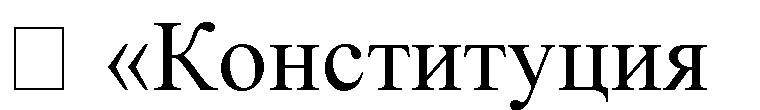 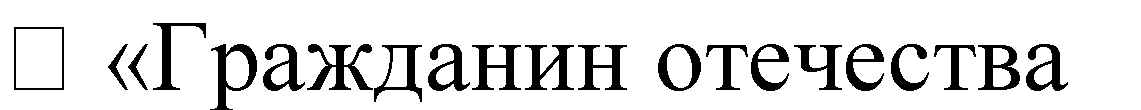 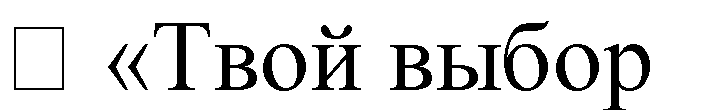 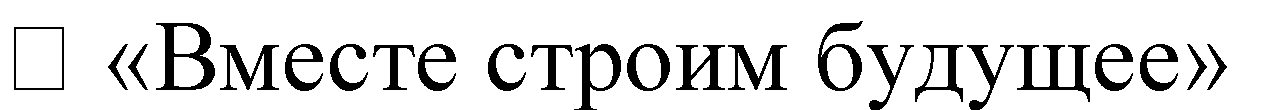 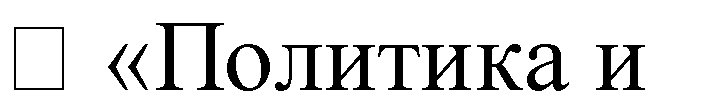 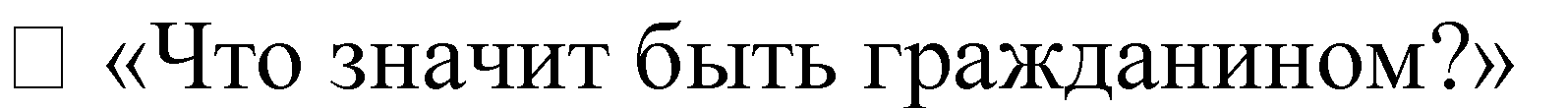 МодульДЕЛА, СОБЫТИЯ, МЕРОПРИЯТИЯДЕЛА, СОБЫТИЯ, МЕРОПРИЯТИЯДЕЛА, СОБЫТИЯ, МЕРОПРИЯТИЯДЕЛА, СОБЫТИЯ, МЕРОПРИЯТИЯМодульуровень НОО (1-4 класс)уровень НОО (1-4 класс)уровень ООО (5-9 класс)уровень СОО (10-11 класс)Сентябрь «Месячник безопасности детей»Сентябрь «Месячник безопасности детей»Сентябрь «Месячник безопасности детей»Сентябрь «Месячник безопасности детей»Сентябрь «Месячник безопасности детей»КлассноеруководствоСогласно ИПР классных руководителей1-4 классовСогласно ИПР классных руководителей1-4 классовСогласно ИПР классных руководителей5-9 классовСогласно ИПР классных руководителей10-11 классовШкольный урок1)Урок «День Знаний» 1 сентября 2)Библиотечный урок «День окончания Второй мировой войны»Уроки в рамках «Недели безопасности»Всероссийский урок МЧС урок подготовки детей к действиям в условияхразличного рода экстремальных и опасных ситуаций, в том числе массового пребывания людей, адаптации после летних каникул.Уроки согласно Календарю образовательных событий на 2021-2022 годРеализация программы «Разговор о правильном питании» День ЗдоровьяЭкскурсии (по плану классных руководителей)1)Урок «День Знаний» 1 сентября 2)Библиотечный урок «День окончания Второй мировой войны»Уроки в рамках «Недели безопасности»Всероссийский урок МЧС урок подготовки детей к действиям в условияхразличного рода экстремальных и опасных ситуаций, в том числе массового пребывания людей, адаптации после летних каникул.Уроки согласно Календарю образовательных событий на 2021-2022 годРеализация программы «Разговор о правильном питании» День ЗдоровьяЭкскурсии (по плану классных руководителей)Урок «День Знаний» 1 сентября Участие в онлайн – уроках по финансовой грамотности.3)Библиотечный урок «День окончания Второй мировой войны»Уроки в рамках «Недели безопасности»Всероссийский урок МЧС урок подготовки детей к действиям в условиях различного рода экстремальных и опасных ситуаций, в том числе массового пребывания людей, адаптации после летних каникул.Уроки согласно Календарю образовательных событий на 2021-2022 годРеализация программы «Разговор о правильном питании»День ЗдоровьяЭкскурсии (по плану классных руководителей)Участие в онлайн – уроках по финансовой грамотности.Урок «День Знаний» 1 сентября 3)Библиотечный урок «День окончания Второй мировой войны»Уроки в рамках «Недели безопасности»Всероссийский урок МЧС урок подготовки детей к действиям в условиях различного родаэкстремальных и опасных ситуаций, в том числе массового пребывания людей, адаптации после летнихканикул.Уроки согласно Календарю образовательных событий на 2021-2022 годРеализация программы «Разговор о правильном питании»День ЗдоровьяЭкскурсии (по плану классных руководителей)Курсы внеурочной деятельности и дополнительное образованиеВнеурочная деятельность: «Мой первый английский», «Информатика», «Веселые старты», «Мы- твои друзья», «В мире игр», «Безопасная дорога», «Азбука нравственности», «Домисолька». Дополнительное образование: «Задоринка», «Азбука движения», «Шашки и шахматы».Внеурочная деятельность: «Мой первый английский», «Информатика», «Веселые старты», «Мы- твои друзья», «В мире игр», «Безопасная дорога», «Азбука нравственности», «Домисолька». Дополнительное образование: «Задоринка», «Азбука движения», «Шашки и шахматы».Внеурочная деятельность: «Уроки здоровья», «Английский язык», «Я всё смогу сделать сам», «Музыкальная шкатулка», «Святыни Белогорья», «Белгородоведение», «Финансовая грамотность», «Волейбол», «Юный избиратель»,«Программирование на языке Paskal»Дополнительное образование: «Современные танцы», «В ритме вальса», «Сделай сам», «Первая помощь», «Промышленный дизайн», «Разработка приложений виртуальной и дополненной реальности», «Геоинформационные технологии», « Основы программирования на языке Python», «Фотостудия»,Внеурочная деятельность: «Этика и психология семейных отношений», «Волейбол».Дополнительное образование: «В ритме вальса».Работа с родителямиДиагностика семей первоклассников, семей вновь прибывших учащихся, выявление асоциальных семей,формирование социального паспорта класса, списков на горячее питание, подвоз.Корректировка базы данных неблагополучных семей,  проблемных семей , семей детей состоящих на различных видах контроля,  семей имеющих детей под опекой, детей  с ОВЗ и инвалидностью (  в течении года внесение изменений)Информационное оповещение через классные группы.Проведение тематических родительских собраний по формированиюзаконопослушного поведения учащихся-Беседы с родителями по профилактике ДТППрофилактика правонарушений«Ответственность родителей за ненадлежащее воспитание и обучение детей (Ст. 5. 35 КоАП РФ».-Профилактика правонарушений«Ответственность родителей за ненадлежащее воспитание и обучение детей (Ст. 5. 35 КоАП РФ».- Выборы классных родительскихкомитетов, планирование работы на год.-Просветительская работа с родителями (профилактика употребления ПАВ, ведение ЗОЖ, охрана прав детства, соблюдение ПДД и др.4) Общешкольное родительское собраниеДиагностика семей первоклассников, семей вновь прибывших учащихся, выявление асоциальных семей,формирование социального паспорта класса, списков на горячее питание, подвоз.Корректировка базы данных неблагополучных семей,  проблемных семей , семей детей состоящих на различных видах контроля,  семей имеющих детей под опекой, детей  с ОВЗ и инвалидностью (  в течении года внесение изменений)Информационное оповещение через классные группы.Проведение тематических родительских собраний по формированиюзаконопослушного поведения учащихся-Беседы с родителями по профилактике ДТППрофилактика правонарушений«Ответственность родителей за ненадлежащее воспитание и обучение детей (Ст. 5. 35 КоАП РФ».-Профилактика правонарушений«Ответственность родителей за ненадлежащее воспитание и обучение детей (Ст. 5. 35 КоАП РФ».- Выборы классных родительскихкомитетов, планирование работы на год.-Просветительская работа с родителями (профилактика употребления ПАВ, ведение ЗОЖ, охрана прав детства, соблюдение ПДД и др.4) Общешкольное родительское собраниеДиагностика семей, вновь прибывших учащихся, выявление асоциальныхсемей, формирование социального паспорта класса, списков на горячее питание, подвоз.Корректировка базы данных неблагополучных семей,  проблемных семей , семей детей состоящих на различных видах контроля,  семей имеющих детей под опекой, детей  с ОВЗ и инвалидностью (  в течении года внесение изменений)Информационное оповещение через классные группы.Проведение тематических родительских собраний поформированию законопослушного поведения учащихся (профилактика ДТП, ПАВ, суицидальной направленности, правонарушений, выход из конфликтных ситуаций), «Ответственность родителей за ненадлежащее воспитание и обучение детей (Ст. 5. 35 КоАП РФ».Выборы классных родительскихкомитетов, планирование работы на год.Работа с родителями выпускников 9 класса (по плану).-Просветительская работа с родителями (профилактика употребления ПАВ, ведение ЗОЖ, охрана прав детства, соблюдение ПДД и др.Общешкольное родительское собраниеДиагностика семей учащихся 10 класса, семей вновь прибывших учащихся, выявление асоциальных семей, формирование социальногопаспорта класса, списков на горячее питание, подвоз.Корректировка базы данных неблагополучных семей,  проблемных семей , семей детей состоящих на различных видах контроля,  семей имеющих детей под опекой, детей  с ОВЗ и инвалидностью (  в течении года внесение изменений)Информационное оповещение через классные группы.Проведение тематических родительских собраний поформированию законопослушного поведения учащихся (профилактика ДТП, ПАВ, суицидальной направленности, правонарушений, навыки жизнестойкости, выход изконфликтных ситуаций),«Ответственность родителей за ненадлежащее воспитание и обучение детей (Ст. 5. 35 КоАП РФ».Выборы классных родительскихкомитетов, планирование работы на год.Работа с родителями выпускников 11 класса (по плану).-Просветительская работа с родителями (профилактика употребления ПАВ, ведение ЗОЖ, охрана прав детства, соблюдение ПДД и др.Общешкольное родительское собраниеСамоуправление«Время выбрало нас» (выборы лидеров, активов классов, распределение обязанностей)Участие в выборах школьного ученического совета«Время выбрало нас» (выборы лидеров, активов классов, распределение обязанностей)Участие в выборах школьного ученического советаИгра «Выборы 2021»Выборы лидеров, активов классов, распределение обязанностей. 3)Конференция учащихся (отчёт президента о проделанной работе) 4)Работа в соответствии с обязанностиЗаседания советов органов детского самоуправленияКруглый стол, планирование работы совета лидеров школы на новый 2021-2022 учебный год:Делегирование обучающихся для работы в Ученическом совете.8)Операция «Уголок» (проверка классных уголков, их функционирование) 9)Делегирование обучающихся для работы в штабе РДШРейд внешнего вида учащихся.Помощь в организации и проведении «Дня Здоровья».Игра «Выборы 2021»Выборы лидеров, активов классов, распределение обязанностей. 3)Конференция учащихся (отчёт президента о проделанной работе) 4)Работа в соответствии с обязанностиЗаседания советов органов детского самоуправленияКруглый стол, планирование работы совета лидеров школы на новый 2021-2022 учебный год:Делегирование обучающихся для работы в Ученическом совете.8)Операция «Уголок» (проверка классных уголков, их функционирование) 9)Делегирование обучающихся для работы в штабе РДШРейд внешнего вида учащихся.Помощь в организации и проведении «Дня Здоровья».ПрофориентацияВиртуальная экскурсия «Совершите свое первое путешествие в мир многообразия профессий»Виртуальная экскурсия «Совершите свое первое путешествие в мир многообразия профессий»Участие в профориентационных акциях, конкурсах фестивалях.Расширение знаний учащихся о новых профессиях учителями-предметниками.Участие в работе всероссийского профориентационного проекта«ПроеКТОриЯ», «Билет в будущее»Детские общественные объединенияКлассные часы «Память на все времена» Выборы в органы первичного отделения РДШ (путем голосования)Классные часы «Память на все времена» Выборы в органы первичного отделения РДШ (путем голосования)Заседание объединений, планирование работы. Выборы в органы первичного отделения РДШ Акция «Мы против террора» видеороликиИсторическая гостиная "От Ленинграда до Сталинграда"(проведение мероприятий, посвящённых Ленинградской и Сталинградской битвам) Участие в игре «Выборы 2021»Заседание объединений, планирование работы. Выборы в органы первичного отделения РДШ Акция «Мы против террора» видеороликиИсторическая гостиная "От Ленинграда до Сталинграда"(проведение мероприятий, посвящённых Ленинградской и Сталинградской битвам) Участие в игре «Выборы 2021»Ключевые общешкольные делаТоржественная линейка «Здравствуй школа»«День Здоровья»«День солидарности в борьбе с терроризмом»Месячник безопасности (мероприятия по профилактике ДДТТ, пожарной безопасности, экстремизма, терроризма, разработка схемы- маршрута «Дом-школа-дом», учебно-тренировочная эвакуация учащихся из здания)Торжественная линейка «Здравствуй школа»«День Здоровья»«День солидарности в борьбе с терроризмом»Месячник безопасности (мероприятия по профилактике ДДТТ, пожарной безопасности, экстремизма, терроризма, разработка схемы- маршрута «Дом-школа-дом», учебно-тренировочная эвакуация учащихся из здания)Торжественная линейка «Здравствуй школа»«День Здоровья»«День солидарности в борьбе с терроризмом»Месячник безопасности (мероприятия по профилактике ДДТТ, пожарной безопасности, экстремизма, терроризма, разработка схемы- маршрута «Дом-школа-дом», учебно-тренировочная эвакуация учащихся из здания)Торжественная линейка «Здравствуй школа»«День Здоровья»«День солидарности в борьбе с терроризмом»Месячник безопасности (мероприятия по профилактике ДДТТ, пожарной безопасности, экстремизма, терроризма, разработка схемы- маршрута «Дом-школа-дом», учебно-тренировочная эвакуация учащихся из здания)ПрофилактикаПравила внутреннего распорядка. Инструктажи по правилам поведения учащегося в школе, на спортивных площадках, пользование спортивным оборудованием и снарядами, безопасный маршрут домой, ПДД, ППБ, соблюдение правил личной гигиены.Составление социального паспорта классаСоставление карты- наблюдения по выявлению детей с авитальным поведением Диагностика вновь прибывших детей с ОВЗ.Педрейды.Организация сотрудничества с ОДН УВД России по городу Старому Осколу, с УСЗН администрации Старооскольского городского округа, с комиссией по делам несовершеннолетних и защите их прав, с администрацией Городищенской сельской территории.Корректировка базы  данных: неблагополучных семей, проблемных семей,  семей находящихся в ТЖС, семей имеющих детей под опекой, детей состоящих на различных видах контроля. Вовлечение детей из неблагополучных семей., детей из проблемных семей ,  детей находящихся под опекой , детей состоящих на различных видах контроля, детей с инвалидностью , детей с ОВЗ  в систему дополнительного образования.Обследование  ЖБУ семей имеющих детей под опекой.Обследование  ЖБУ семей имеющих детей с ОВЗ и инвалидностью  ( по необходимости).  Заседание Совета профилактики школы (согласно плану)Правила внутреннего распорядка. Инструктажи по правилам поведения учащегося в школе, на спортивных площадках, пользование спортивным оборудованием и снарядами, безопасный маршрут домой, ПДД, ППБ, соблюдение правил личной гигиены.Составление социального паспорта классаСоставление карты- наблюдения по выявлению детей с авитальным поведением Диагностика вновь прибывших детей с ОВЗ.Педрейды.Организация сотрудничества с ОДН УВД России по городу Старому Осколу, с УСЗН администрации Старооскольского городского округа, с комиссией по делам несовершеннолетних и защите их прав, с администрацией Городищенской сельской территории.Корректировка базы  данных: неблагополучных семей, проблемных семей,  семей находящихся в ТЖС, семей имеющих детей под опекой, детей состоящих на различных видах контроля. Вовлечение детей из неблагополучных семей., детей из проблемных семей ,  детей находящихся под опекой , детей состоящих на различных видах контроля, детей с инвалидностью , детей с ОВЗ  в систему дополнительного образования.Обследование  ЖБУ семей имеющих детей под опекой.Обследование  ЖБУ семей имеющих детей с ОВЗ и инвалидностью  ( по необходимости).  Заседание Совета профилактики школы (согласно плану)«Правила поведения в ОУ; Устав ОУ»; «Профилактика правонарушений и преступлений», «Ответственность несовершеннолетних за правонарушения»,Инструктажи по правилам на спортивных площадках, пользование спортивным оборудованием и снарядами, безопасный маршрут домой, ПДД, ППБ, соблюдение правил личной гигиены. Лекция для родителей  по теме: «Опасность, которая рядом» (с целью предупреждения отказа от участия детей в социально-психологическом тестировании на предмет раннего выявления незаконного потребления наркотических средств и психотропных веществ, а также информирования о признаках начала зависимости, «новых» видах психотропных веществ)Организация и проведение СПТ на предмет раннего выявления употребления алкоголя, наркотических средств, психотропных веществАнализ персональных страниц обучающихся в сети Интернет, направленный на выявление негативного, суицидального контентаСоставление карты- наблюдения по выявлению детей с авитальным поведениемСоставление социального паспорта классаДиагностика вновь прибывших детей с ОВЗ. Диагностика уч-ся 9,10 классов в рамках реализации проекта «Я смогу» Консультации с классными руководителями 9,10 классовПедрейды.Организация сотрудничества с ОДН УВД России по городу Старому Осколу, с УСЗН администрации Старооскольского городского округа, с комиссией по делам несовершеннолетних и защите их прав, с администрацией Городищенской сельской территории.Корректировка базы  данных: неблагополучных семей, проблемных семей,  семей находящихся в ТЖС, семей имеющих детей под опекой, детей состоящих на различных видах контроля. Вовлечение детей из неблагополучных семей., детей из проблемных семей ,  детей находящихся под опекой , детей состоящих на различных видах контроля, детей с инвалидностью , детей с ОВЗ  в систему дополнительного образования.Обследование  ЖБУ семей имеющих детей под опекой.Обследование  ЖБУ семей имеющих детей с ОВЗ и инвалидностью  ( по необходимости).  Заседание Совета профилактики школы (согласно плану)«Правила поведения в ОУ; Устав ОУ»; «Профилактика правонарушений и преступлений», «Ответственность несовершеннолетних за правонарушения»,Инструктажи по правилам на спортивных площадках, пользование спортивным оборудованием и снарядами, безопасный маршрут домой, ПДД, ППБ, соблюдение правил личной гигиены. Лекция для родителей  по теме: «Опасность, которая рядом» (с целью предупреждения отказа от участия детей в социально-психологическом тестировании на предмет раннего выявления незаконного потребления наркотических средств и психотропных веществ, а также информирования о признаках начала зависимости, «новых» видах психотропных веществ)Организация и проведение СПТ на предмет раннего выявления употребления алкоголя, наркотических средств, психотропных веществАнализ персональных страниц обучающихся в сети Интернет, направленный на выявление негативного, суицидального контентаСоставление карты- наблюдения по выявлению детей с авитальным поведениемСоставление социального паспорта классаДиагностика вновь прибывших детей с ОВЗ. Диагностика уч-ся 9,10 классов в рамках реализации проекта «Я смогу» Консультации с классными руководителями 9,10 классовПедрейды.Организация сотрудничества с ОДН УВД России по городу Старому Осколу, с УСЗН администрации Старооскольского городского округа, с комиссией по делам несовершеннолетних и защите их прав, с администрацией Городищенской сельской территории.Корректировка базы  данных: неблагополучных семей, проблемных семей,  семей находящихся в ТЖС, семей имеющих детей под опекой, детей состоящих на различных видах контроля. Вовлечение детей из неблагополучных семей., детей из проблемных семей ,  детей находящихся под опекой , детей состоящих на различных видах контроля, детей с инвалидностью , детей с ОВЗ  в систему дополнительного образования.Обследование  ЖБУ семей имеющих детей под опекой.Обследование  ЖБУ семей имеющих детей с ОВЗ и инвалидностью  ( по необходимости).  Заседание Совета профилактики школы (согласно плану)Школьные медиаДень солидарности в борьбе стерроризмом. Укрепление толерантности и профилактика экстремизма в молодежной среде (видео для учащихся 1-4 классов) Участие в радиолинейкахПодготовка и размещение сообщений на школьном сайтеДень солидарности в борьбе стерроризмом. Укрепление толерантности и профилактика экстремизма в молодежной среде (видео для учащихся 1-4 классов) Участие в радиолинейкахПодготовка и размещение сообщений на школьном сайтеДень солидарности в борьбе стерроризмом. Укрепление толерантности и профилактика экстремизма вмолодежной среде. Радиолинейка. Подготовка и размещение сообщений на школьном сайтеДень солидарности в борьбе с терроризмом. Укрепление толерантности и профилактикаэкстремизма в молодежной среде. Радиолинейка.Подготовка и размещение сообщений на школьном сайтеОктябрь «Месячник экологических знаний и Пожилого человека»Октябрь «Месячник экологических знаний и Пожилого человека»Октябрь «Месячник экологических знаний и Пожилого человека»Октябрь «Месячник экологических знаний и Пожилого человека»Октябрь «Месячник экологических знаний и Пожилого человека»КлассноеруководствоСогласно ИПР классных руководителей1-4 классовСогласно ИПР классных руководителей1-4 классовСогласно ИПР классных руководителей5-9 классовСогласно ИПР классных руководителей10-11 классовШкольный урок1)Всероссийский урок "Экология и энергосбережение" в рамках Всероссийского фестиваля энергосбережения #ВместеЯрче 2)Всероссийский урок, приуроченный ко ДНЮ гражданской обороны РФ, спроведением тренировок по защите детей от ЧСМузейные уроки 30 октября - Урок памяти (День памяти политических репрессий)Урок в библиотеке «Международный день школьных библиотек»Урок безопасности в сети ИнтернетРеализация программы «Разговор о правильном питании»День ЗдоровьяЭкскурсии (по плану классных руководителей)Проведение муниципального мониторинга «Готовность к школе» в 1-х классах.Изучение уровня адаптации учащихся 1,  классов к обучению в основной школеАктивизировать работу по выявлению фактов распространения информации, склоняющей несовершеннолетних к асоциальному поведению и проводить мониторинг социальных сетей1)Всероссийский урок "Экология и энергосбережение" в рамках Всероссийского фестиваля энергосбережения #ВместеЯрче 2)Всероссийский урок, приуроченный ко ДНЮ гражданской обороны РФ, спроведением тренировок по защите детей от ЧСМузейные уроки 30 октября - Урок памяти (День памяти политических репрессий)Урок в библиотеке «Международный день школьных библиотек»Урок безопасности в сети ИнтернетРеализация программы «Разговор о правильном питании»День ЗдоровьяЭкскурсии (по плану классных руководителей)Проведение муниципального мониторинга «Готовность к школе» в 1-х классах.Изучение уровня адаптации учащихся 1,  классов к обучению в основной школеАктивизировать работу по выявлению фактов распространения информации, склоняющей несовершеннолетних к асоциальному поведению и проводить мониторинг социальных сетейУчастие в онлайн – уроках по финансовой грамотности.Всероссийский урок "Экология и энергосбережение" в рамках Всероссийского фестиваля энергосбережения #ВместеЯрчеВсероссийский урок, приуроченный ко ДНЮ гражданской обороны РФ, с проведением тренировок по защите детей от ЧСБиблиотечный урок 30 октября - Урок памяти (День памяти политических репрессий)4) Урок в библиотеке «Международный день школьных библиотек» 5)Урок безопасности в сети ИнтернетВсероссийские открытые уроки ПроеКТОриЯ»Уроки Здоровья: «Последствия употребления наркотических средств и психотропных веществ»Реализация программы «Разговор о правильном питании»День ЗдоровьяЭкскурсии (по плану классных руководителей)Изучение уровня адаптации учащихся  5 классов к обучению в основной школеАктивизировать работу по выявлению фактов распространения информации, склоняющей несовершеннолетних к асоциальному поведению и проводить мониторинг социальных сетейУчастие в онлайн – уроках по финансовой грамотности.Всероссийский урок "Экология и энергосбережение" в рамках Всероссийского фестиваля энергосбережения #ВместеЯрчеВсероссийский урок, приуроченный ко ДНЮ гражданской обороны РФ, с проведением тренировок по защите детей от ЧСБиблиотечный урок 30 октября - Урок памяти (День памяти политических репрессий)4) Урок в библиотеке «Международный день школьных библиотек» 5)Урок безопасности в сети ИнтернетВсероссийские открытые уроки ПроеКТОриЯ»Уроки Здоровья: «Последствия употребления наркотических средств и психотропных веществ»Реализация программы «Разговор о правильном питании»День ЗдоровьяЭкскурсии (по плану классных руководителей)Изучение уровня адаптации учащихся  5 классов к обучению в основной школеАктивизировать работу по выявлению фактов распространения информации, склоняющей несовершеннолетних к асоциальному поведению и проводить мониторинг социальных сетейКурсы внеурочной деятельности и дополнительное образованиеВнеурочная деятельность: «Мой первый английский», «Информатика», «Веселые старты», «Мы- твои друзья», «В мире игр», «Безопасная дорога», «Азбука нравственности», «Домисолька». Дополнительное образование: «Задоринка», «Азбука движения», «Шашки и шахматы».Внеурочная деятельность: «Мой первый английский», «Информатика», «Веселые старты», «Мы- твои друзья», «В мире игр», «Безопасная дорога», «Азбука нравственности», «Домисолька». Дополнительное образование: «Задоринка», «Азбука движения», «Шашки и шахматы».Внеурочная деятельность: «Уроки здоровья», «Английский язык», «Я всё смогу сделать сам», «Музыкальная шкатулка», «Святыни Белогорья», «Белгородоведение», «Финансовая грамотность», «Волейбол», «Юный избиратель»,«Программирование на языке Paskal»Дополнительное образование: «Современные танцы», «В ритме вальса», «Сделай сам», «Первая помощь», «Промышленный дизайн», «Разработка приложений виртуальной и дополненной реальности», «Геоинформационные технологии», « Основы программирования на языке Python», «Фотостудия».Внеурочная деятельность: «Этика и психология семейных отношений», «Волейбол».Дополнительное образование: «В ритме вальса».Работа с родителямиПосещение семей учащихся, категории ТЖС с составлением актов ЖБУ Индивидуальная работа с родителями   категории ТЖС, проблемных семей , семей имеющих детей состоящих на различных видах контроляКлассные родительские собрания.Информационное оповещение через классные группы. Консультирование кл. руководителей, родителей по итогам обследованияПосещение семей учащихся, категории ТЖС с составлением актов ЖБУ Индивидуальная работа с родителями   категории ТЖС, проблемных семей , семей имеющих детей состоящих на различных видах контроляКлассные родительские собрания.Информационное оповещение через классные группы. Консультирование кл. руководителей, родителей по итогам обследованияПосещение семей учащихся, категории ТЖС.Индивидуальная работа с родителями   категории ТЖС, проблемных семей , семей имеющих детей состоящих на различных видах контроляОбщешкольное родительское собрание.Информационное оповещение через классные группы.Контроль над посещением учащимися кружков, секций, консультаций по предметам, курсов по выбору. Консультирование кл. руководителей, родителей по итогам обследованияПосещение семей учащихся, категории ТЖС с составлением актов ЖБУ Индивидуальная работа с родителями   категории ТЖС, проблемных семей , семей имеющих детей состоящих на различных видах контроляОбщешкольное родительское собрание.Информационное оповещение через классные группы.Контроль над посещением учащимися кружков, секций, консультаций по предметам, курсов по выбору,подготовка к написанию ИП.СамоуправлениеРабота в соответствии с обязанностямиРабота в соответствии с обязанностямиЗаседания советов органов детского самоуправленияРабота по созданию сменной странички в классном уголке по теме месячника«Экология и моё здоровье», Месячник пожилого человека», Правовая тематика 3)Операция «Уголок» (проверка классных уголков, их функционирование) 4)Рейд по проверке внешнего вида учащихся, наличие в дневниках учащихся памятки безопасный маршрут «Школа - Дом»Рейды по проверке чистоты в кабинетахПодготовка мероприятий ко «Дню пожилого человека»Организация и проведение мероприятий «День Учителя»Итоговая линейка за 1 четверть «Мы в жизни школы» (анализ, вручение грамот)Заседания советов органов детского самоуправленияРабота по созданию сменной странички в классном уголке по теме месячника«Экология и моё здоровье», Месячник пожилого человека», Правовая тематика 3)Операция «Уголок» (проверка классных уголков, их функционирование) 4)Рейд по проверке внешнего вида учащихся, наличие в дневниках учащихся памятки безопасный маршрут «Школа - Дом»Рейды по проверке чистоты в кабинетахПодготовка мероприятий ко «Дню пожилого человека»Организация и проведение мероприятий «День Учителя»Итоговая линейка за 1 четверть «Мы в жизни школы» (анализ, вручение грамот)ПрофориентацияАкция «Семь шагов к профессии» (беседы«Все работы хороши…»)Сочинение «Моя любимая профессия»Акция «Семь шагов к профессии» (беседы«Все работы хороши…»)Сочинение «Моя любимая профессия»Участие в профориентационных акциях, конкурсах фестивалях.Расширение знаний учащихся о новых профессиях учителями-предметниками.Участие в работе всероссийского профориентационного проекта«ПроеКТОриЯ», «Билет в будущее»Детские общественные объединения1)Подготовка Праздничного концерта ко дню учителя (выступления от 1-4 классов). 2)Акция «Копилка поздравлений», посвященная дню пожилых людей 3)Работа детских объединений согласно составленному плану работы для ЮИД.4) Торжественное вступление в ряды РДШ.1)Подготовка Праздничного концерта ко дню учителя (выступления от 1-4 классов). 2)Акция «Копилка поздравлений», посвященная дню пожилых людей 3)Работа детских объединений согласно составленному плану работы для ЮИД.4) Торжественное вступление в ряды РДШ.Организация мероприятий, приуроченных к месячнику пожилого человекаЗаседание актива РДШОрганизация торжественного приема в РДШ в школеОрганизация мероприятий, приуроченных ко «Дню учителя»Работа детских объединений согласно составленному плану работы 6)Торжественное вступление в ряды РДШ.Организация мероприятий, приуроченных к месячнику пожилого человекаЗаседание актива РДШОрганизация торжественного приема в РДШ в школеОрганизация мероприятий, приуроченных ко «Дню учителя»Работа детских объединений согласно составленному плану работы 6)Торжественное вступление в ряды РДШ.Ключевые общешкольные дела1)Классные часы и беседы: «Чтоб здоровым вечно быть, надо спорт нам полюбить!», «Что такое здоровье и здоровый образ жизни» 2)Праздничное мероприятие «Учитель будет вечен на Земле!»,Мероприятие «В гостях у Осени»Акция «Спешите делать добро» (поздравление ветеранов педагогического труда – изготовление открыток)Всероссийский урок «Мы умные пользователи Интернета»Всероссийский урок «Экология и энергосбережение» - поделкиВсемирный день защиты животных«Эти забавные животные» -выставка1)Классные часы и беседы: «Чтоб здоровым вечно быть, надо спорт нам полюбить!», «Что такое здоровье и здоровый образ жизни» 2)Праздничное мероприятие «Учитель будет вечен на Земле!»,Мероприятие «В гостях у Осени»Акция «Спешите делать добро» (поздравление ветеранов педагогического труда – изготовление открыток)Всероссийский урок «Мы умные пользователи Интернета»Всероссийский урок «Экология и энергосбережение» - поделкиВсемирный день защиты животных«Эти забавные животные» -выставкаМесячник по профилактике «ХХI век – век без наркотиков» (классные часы и беседы в соответствии с возрастом).Международный День учителя. Праздничное мероприятие «Учитель будет вечен на Земле!» (участие вмероприятии) 3)«Осенний квест»4) Акция «Спешите делать добро» (оказание помощи ветеранам педагогического труда) 5)Всероссийский урок безопасности школьников в сети интернет: «Знаем и умеем»6)Всероссийский урок «Экология и энергосбережение» - экологический субботник на территории школы.7)Всемирный день защиты животных«Эти забавные животные» -фото - конкурс1)Месячник по профилактике «ХХI век– век без наркотиков» (классный час«Знай, чтобы жить», просмотр фильма) 2)Международный День учителя.Подготовка и проведение праздничного мероприятие «Учитель будет вечен наЗемле!»,«Осенний бал старшеклассников»,Акция «Спешите делать добро» 5)Всероссийский урок безопасностишкольников в сети интернет: «Инернет- ловушки»Всероссийский урок «Экология иэнергосбережение» (акция «Сад Победы»)5)Всемирный день защиты животных«Эти забавные животные» -конкурс видеороликовПрофилактикаБеседы по правилам пожарной безопасности, безопасности вблизи водоемов и рек.Беседы по профилактике ОРВИ, Covid-19Мероприятия в рамках профилактики конфликтного поведения.Инструктажи по ТБ в период 1 четверти (согласно плану)Работа с учащимися 1-4 классов, имеющими трудности в обучении.    Адаптационные занятия с учащимися в  1 классов.Индивидуальные занятия с одаренными детьми и детьми с ОВЗГрупповые беседы с учащимися, учителями, родителями.    Индивидуальные занятия, беседы с дезадаптированными детьми.Педрейды.Обследование жилищно-бытовых условий жизни неблагополучных семей,  семей находящихся в ТЖС, проблемных семей , семей имеющих детей состоящих на различных видах контроля (1 раз в квартал).Индивидуальная работа с  родителями по результатам обследования ЖБУ.Организация помощи классным руководителям в работе с учащимися и семьями  «группы риска»( в течении года).Организация занятости детей из неблагополучных семей в каникулярный период.Беседы по правилам пожарной безопасности, безопасности вблизи водоемов и рек.Беседы по профилактике ОРВИ, Covid-19Мероприятия в рамках профилактики конфликтного поведения.Инструктажи по ТБ в период 1 четверти (согласно плану)Работа с учащимися 1-4 классов, имеющими трудности в обучении.    Адаптационные занятия с учащимися в  1 классов.Индивидуальные занятия с одаренными детьми и детьми с ОВЗГрупповые беседы с учащимися, учителями, родителями.    Индивидуальные занятия, беседы с дезадаптированными детьми.Педрейды.Обследование жилищно-бытовых условий жизни неблагополучных семей,  семей находящихся в ТЖС, проблемных семей , семей имеющих детей состоящих на различных видах контроля (1 раз в квартал).Индивидуальная работа с  родителями по результатам обследования ЖБУ.Организация помощи классным руководителям в работе с учащимися и семьями  «группы риска»( в течении года).Организация занятости детей из неблагополучных семей в каникулярный период.Беседы по правилам пожарной безопасности, безопасности вблизи водоемов и рек. Беседы по профилактике ОРВИ, Covid-19, ОКИМероприятия в рамках профилактики суицидального поведения. Информационные буклеты: «Осторожно, СНЮС», «Осторожно, СПАЙС»,«Осторожно, НАСВАЙ», «Осторожно, ВЕЙП», «Осторожно, СНИФФИНГ». Беседа «Модный дым».Инструктажи по ТБ в период 1 четверти (согласно плану).Организация и проведение СПТ на предмет раннего выявления употребления алкоголя, наркотических средств, психотропных веществАнализ персональных страниц обучающихся в сети Интернет, направленный на выявление негативного, суицидального контента    Адаптационные занятия с учащимися в  5 классов.Индивидуальные занятия с одаренными детьми и детьми с ОВЗГрупповые беседы с учащимися, учителями, родителями.    Индивидуальные занятия, беседы с дезадаптированными детьми.ПедрейдыОбследование жилищно-бытовых условий жизни неблагополучных семей,  семей находящихся в ТЖС, проблемных семей , семей имеющих детей состоящих на различных видах контроля (1 раз в квартал).Индивидуальная работа с  родителями по результатам обследования ЖБУ.Организация помощи классным руководителям в работе с учащимися и семьями  «группы риска»( в течении года).Организация занятости детей из неблагополучных семей в каникулярный период.Беседы по правилам пожарной безопасности, безопасности вблизи водоемов и рек. Беседы по профилактике ОРВИ, Covid-19, ОКИМероприятия в рамках профилактики суицидального поведения. Информационные буклеты: «Осторожно, СНЮС», «Осторожно, СПАЙС»,«Осторожно, НАСВАЙ», «Осторожно, ВЕЙП», «Осторожно, СНИФФИНГ». Беседа «Модный дым».Инструктажи по ТБ в период 1 четверти (согласно плану).Организация и проведение СПТ на предмет раннего выявления употребления алкоголя, наркотических средств, психотропных веществАнализ персональных страниц обучающихся в сети Интернет, направленный на выявление негативного, суицидального контента    Адаптационные занятия с учащимися в  5 классов.Индивидуальные занятия с одаренными детьми и детьми с ОВЗГрупповые беседы с учащимися, учителями, родителями.    Индивидуальные занятия, беседы с дезадаптированными детьми.ПедрейдыОбследование жилищно-бытовых условий жизни неблагополучных семей,  семей находящихся в ТЖС, проблемных семей , семей имеющих детей состоящих на различных видах контроля (1 раз в квартал).Индивидуальная работа с  родителями по результатам обследования ЖБУ.Организация помощи классным руководителям в работе с учащимися и семьями  «группы риска»( в течении года).Организация занятости детей из неблагополучных семей в каникулярный период.Школьные медиаМонтаж фильма «Дорогим Учителям» (подготовка материалов).Радиолинейка «День гражданской обороны».Подготовка и размещение сообщений на школьном сайтеМонтаж фильма «Дорогим Учителям» (подготовка материалов).Радиолинейка «День гражданской обороны».Подготовка и размещение сообщений на школьном сайтеМонтаж фильма «Дорогим Учителям» (подготовка материалов).Радиолинейка «День гражданской обороны».Подготовка и размещение сообщений на школьном сайтеМонтаж фильма «Дорогим Учителям». Радиолинейка «День гражданской обороны»Подготовка и размещение сообщений на школьном сайтеНоябрь «Месячник правовых знаний»Ноябрь «Месячник правовых знаний»Ноябрь «Месячник правовых знаний»Ноябрь «Месячник правовых знаний»Ноябрь «Месячник правовых знаний»КлассноеруководствоСогласно ИПР классных руководителей1-4 классовСогласно ИПР классных руководителей1-4 классовСогласно ИПР классных руководителей5-9 классовСогласно ИПР классных руководителей10-11 классовШкольный урокЕдиный урок по безопасности дорожного движения на тему «Дорога из каникул в школу»Музейные уроки День народного единства (4 ноября)Урок в библиотеке 22 ноября - День словаряУрок «День правовой помощи детям»Реализация программы «Разговор о правильном питании»День ЗдоровьяЭкскурсии (по плану классных руководителей)Единый урок по безопасности дорожного движения на тему «Дорога из каникул в школу»Музейные уроки День народного единства (4 ноября)Урок в библиотеке 22 ноября - День словаряУрок «День правовой помощи детям»Реализация программы «Разговор о правильном питании»День ЗдоровьяЭкскурсии (по плану классных руководителей)Единый урок по безопасности дорожного движения на тему «Дорога из каникул в школу»Участие в онлайн – уроках по финансовой грамотности.Проведение выставки в читальном зале«Уроки истории России - путь к толерантности»Урок в библиотеке 22 ноября - День словаряУрок «День правовой помощи детям»Реализация программы «Разговор о правильном питании»День ЗдоровьяЭкскурсии (по плану классных руководителей)Единый урок по безопасности дорожного движения на тему «Дорога из каникул в школу»Уроки здоровья: «Мой выбор спорт» по противодействию незаконному обороту наркотических средств, психотропных веществ и их прекурсоров (в рамкахмежведомственной комплексной оперативно-профилактической операции "Дети России")Урок «Международный день толерантности» (16 ноября). Участие в онлайн – уроках пофинансовой грамотности.Урок «День народного единства»День ЗдоровьяЭкскурсии (по плану классных руководителей)Курсы внеурочной деятельности и дополнительное образованиеВнеурочная деятельность: «Мой первый английский», «Информатика», «Веселые старты», «Мы- твои друзья», «В мире игр», «Безопасная дорога», «Азбука нравственности», «Домисолька». Дополнительное образование: «Задоринка», «Азбука движения», «Шашки и шахматы».Внеурочная деятельность: «Мой первый английский», «Информатика», «Веселые старты», «Мы- твои друзья», «В мире игр», «Безопасная дорога», «Азбука нравственности», «Домисолька». Дополнительное образование: «Задоринка», «Азбука движения», «Шашки и шахматы».Внеурочная деятельность: «Уроки здоровья», «Английский язык», «Я всё смогу сделать сам», «Музыкальная шкатулка», «Святыни Белогорья», «Белгородоведение», «Финансовая грамотность», «Волейбол», «Юный избиратель»,«Программирование на языке Paskal»Дополнительное образование: «Современные танцы», «В ритме вальса», «Сделай сам», «Первая помощь», «Промышленный дизайн», «Разработка приложений виртуальной и дополненной реальности», «Геоинформационные технологии», « Основы программирования на языке Python», «Фотостудия».Внеурочная деятельность: «Этика и психология семейных отношений», «Волейбол».Дополнительное образование: «В ритме вальса».Работа с родителямиПедагогическое просвещениеродителей по вопросам воспитания детей.Информационное оповещение через классные группы.Консультация для родителей: особенности безопасного поведения в зимнее время года.Индивидуальная работа с родителями подростков, вступивших в конфликт с закономИндивидуальные беседы с родителями  детей с девиантным поведением.Педагогическое просвещениеродителей по вопросам воспитания детей.Информационное оповещение через классные группы.Консультация для родителей: особенности безопасного поведения в зимнее время года.Индивидуальная работа с родителями подростков, вступивших в конфликт с закономИндивидуальные беседы с родителями  детей с девиантным поведением.Консультация для родителей: особенности безопасного поведения в зимнее время года.Памятки для родителей «Чтобы беда не пришла в Ваш дом» Лекция для родителей по теме: «Опасность, которая рядом» (с целью предупреждения отказа от участия детей в социально-психологическом тестировании на предмет  раннего выявления незаконного потребления наркотических средств и психотропных веществ, а также информирования о признаках начала зависимости, «новых» видах психотропных веществ) Выступление на  родительских собрания «О вреде никотина на здоровье и развитие детей» (5-9 класс)Информирование родителей по «Вопросам социально-психологического тестирования»«Умей сказать нет» советы педагога – психологаИндивидуальная работа с родителями подростков, вступивших в конфликт с законом.Консультация для родителей: особенности безопасного поведения в зимнее время года.Памятки для родителей «Чтобы беда не пришла в Ваш дом» Лекция для родителей по теме: «Опасность, которая рядом» (с целью предупреждения отказа от участия детей в социально-психологическом тестировании на предмет  раннего выявления незаконного потребления наркотических средств и психотропных веществ, а также информирования о признаках начала зависимости, «новых» видах психотропных веществ) Выступление на  родительских собрания «О вреде никотина на здоровье и развитие детей» (5-9 класс)Информирование родителей по «Вопросам социально-психологического тестирования»«Умей сказать нет» советы педагога – психологаИндивидуальная работа с родителями подростков, вступивших в конфликт с законом.СамоуправлениеРабота в соответствии с обязанностямиРабота в соответствии с обязанностями1)Заседания советов органов детского самоуправления 2)Работа учащихся в соответствии с обязанностиОформление сменной странички в классном уголке: «День народного единства»,«Молодёжь за ЗОЖ», «День памяти жертв ДТП», «День матери», «День толерантности».Операция «Уголок» (проверка классных уголков, их функционирование)Работа по линии РДШОрганизация и проведение мероприятий «День Матери»1)Заседания советов органов детского самоуправления 2)Работа учащихся в соответствии с обязанностиОформление сменной странички в классном уголке: «День народного единства»,«Молодёжь за ЗОЖ», «День памяти жертв ДТП», «День матери», «День толерантности».Операция «Уголок» (проверка классных уголков, их функционирование)Работа по линии РДШОрганизация и проведение мероприятий «День Матери»ПрофориентацияПрезентация «Все профессии нужны, всепрофессии важны»Презентация «Все профессии нужны, всепрофессии важны»Презентация «Мир профессиймногогранен».Виртуальные экскурсии попредприятиям.Участие в работе всероссийскогопрофориентационного проекта«ПроеКТОриЯ», «Билет в будущее»Детские общественные объединенияАкция «Элемент единства». Заседание Совета РДШ.Конкурс классных уголков.День Матери: акция «Мама-первое слово». Работа в соответствии с планом.Акция «Элемент единства». Заседание Совета РДШ.Конкурс классных уголков.День Матери: акция «Мама-первое слово». Работа в соответствии с планом.Проведение мероприятий (согласно плана): «Международный день толерантности» (16 ноября), акция «Всемирный день памяти жертв дорожных аварий» (15 ноября), подготовка к празднованию «Дня матери», работа в соответствии с планом.Проведение мероприятий (согласно плана): «Международный день толерантности» (16 ноября), акция «Всемирный день памяти жертв дорожных аварий» (15 ноября), подготовка к празднованию «Дня матери», работа в соответствии с планом.Ключевые общешкольные дела«День народного единства»«Международный день толерантности»«День матери в России». Мероприятия ко дню матери «Святость материнства»«День народного единства»«Международный день толерантности»«День матери в России». Мероприятия ко дню матери «Святость материнства»«День народного единства»«Международный день толерантности»«День матери в России». Мероприятия ко дню матери «Святость материнства»«День народного единства»«Международный день толерантности»«День матери в России». Мероприятия ко дню матери «Святость материнства»ПрофилактикаМероприятия в рамках «Месячника нравственно-правовой грамотности» Беседы – напоминания о зимних дорожных ловушках.Мероприятия в рамках межведомственной комплексной оперативно-профилактической операции "Дети России" (согласно плану для учащихся 1-4 классов)«Профилактика суицидального поведения»  (педагоги – родители)ПедрейдыИндивидуальная работа с родителями и детьми вступивших в конфликт с законом . Организация помощи классным руководителям в работе с учащимися и   семьями  «группы риска» ( в течении года). Заседание совета профилактик школы ( по плану СП)Мероприятия в рамках «Месячника нравственно-правовой грамотности» Беседы – напоминания о зимних дорожных ловушках.Мероприятия в рамках межведомственной комплексной оперативно-профилактической операции "Дети России" (согласно плану для учащихся 1-4 классов)«Профилактика суицидального поведения»  (педагоги – родители)ПедрейдыИндивидуальная работа с родителями и детьми вступивших в конфликт с законом . Организация помощи классным руководителям в работе с учащимися и   семьями  «группы риска» ( в течении года). Заседание совета профилактик школы ( по плану СП)Мероприятия в рамках «Месячника нравственно-правовой грамотности» Беседы – напоминания о зимних дорожных ловушках.Мероприятия в рамкахмежведомственной комплексной оперативно-профилактической операции "Дети России" (согласно плану для учащихся 5-9 классов)Круглый стол «Мои права и обязанности»Анализ персональных страниц обучающихся в сети Интернет, направленный на выявление негативного, суицидального контента«Профилактика суицидального поведения»  (педагоги – родители)  Групповые заня-тия по программе  «Выход всегда есть!» (6-8 классы).ПедрейдыИндивидуальная работа с родителями и детьми вступивших в конфликт с законом . Организация помощи классным руководителям в работе с учащимися и   семьями  «группы риска» ( в течении года). Заседание совета профилактик школы ( по плану СП)Проведение бесед с приглашением специалистов системы профилактики с целью повышения осведомленности о последствиях потребления наркотиков и об ответственности за незаконный оборот наркотиков (в рамкахмежведомственной комплексной оперативно-профилактической операции "Дети России") Профилактическая беседа с сотрудниками ОМВД, психологомшколы на тему: «Как противостоять дурному влиянию: правовые и психологические аспекты вовлечения несовершеннолетних в наркоторговлю»Круглый стол «Чтобы не было беды»Анализ персональных страниц обучающихся в сети Интернет, направленный на выявление негативного, суицидального контента«Профилактика суицидального поведения»  (педагоги – родители)ПедрейдыИндивидуальная работа с родителями и детьми вступивших в конфликт с законом . Организация помощи классным руководителям в работе с учащимися и   семьями  «группы риска» ( в течении года). Заседание совета профилактик школы ( по плану СП)Школьные медиаМонтаж фильма «Дорогим Мамам» (подготовить материалы)Радиолинейка «День народного единства» Подготовка и размещение сообщений на школьном сайтеМонтаж фильма «Дорогим Мамам» (подготовить материалы)Радиолинейка «День народного единства» Подготовка и размещение сообщений на школьном сайтеМонтаж фильма «Дорогим Мамам» (подготовить материалы) Радиолинейка «День народного единства»Подготовка и размещение сообщений на школьном сайтеМонтаж фильма «Дорогим Мамам». Радиолинейка «День народного единства»Подготовка и размещение сообщений на школьном сайтеДекабрь «В мастерской у Деда Мороза»Декабрь «В мастерской у Деда Мороза»Декабрь «В мастерской у Деда Мороза»Декабрь «В мастерской у Деда Мороза»Декабрь «В мастерской у Деда Мороза»КлассноеруководствоСогласно ИПР классных руководителей1-4 классовСогласно ИПР классных руководителей1-4 классовСогласно ИПР классных руководителей5-9 классовСогласно ИПР классных руководителей10-11 классовШкольный урокМузейные уроки «День неизвестного солдата»Урок в библиотеке «День Героев Отечества»Урок в сельской библиотеке «День Конституции»День Здоровья Реализация программы «Разговор о правильном питании»Экскурсии (по плану классных руководителей)Музейные уроки «День неизвестного солдата»Урок в библиотеке «День Героев Отечества»Урок в сельской библиотеке «День Конституции»День Здоровья Реализация программы «Разговор о правильном питании»Экскурсии (по плану классных руководителей)1)Участие в онлайн – уроках по финансовой грамотности. 2)Музейные уроки «День неизвестного солдата».Урок «Имя твое неизвестно, подвиг твой бессмертен»Библиотечный урок «День Конституции»Всероссийская акция «Час кода», тематический урок информатики 5)Уроки согласно Календарю образовательных событий на 2021-2022 годДень Здоровья (согласно плану)Реализация программы «Разговор о правильном питании»Экскурсии (по плану классных руководителей)1)Участие в онлайн – уроках по финансовой грамотности. 2)Музейные уроки «День неизвестного солдата».Урок «Имя твое неизвестно, подвиг твой бессмертен»Библиотечный урок «День Конституции»Всероссийская акция «Час кода», тематический урок информатики 5)Уроки согласно Календарю образовательных событий на 2021-2022 годДень Здоровья (согласно плану)Реализация программы «Разговор о правильном питании»Экскурсии (по плану классных руководителей)Курсы внеурочной деятельности и дополнительное образованиеВнеурочная деятельность: «Мой первый английский», «Информатика», «Веселые старты», «Мы- твои друзья», «В мире игр», «Безопасная дорога», «Азбука нравственности», «Домисолька». Дополнительное образование: «Задоринка», «Азбука движения», «Шашки и шахматы».Внеурочная деятельность: «Мой первый английский», «Информатика», «Веселые старты», «Мы- твои друзья», «В мире игр», «Безопасная дорога», «Азбука нравственности», «Домисолька». Дополнительное образование: «Задоринка», «Азбука движения», «Шашки и шахматы».Внеурочная деятельность: «Уроки здоровья», «Английский язык», «Я всё смогу сделать сам», «Музыкальная шкатулка», «Святыни Белогорья», «Белгородоведение», «Финансовая грамотность», «Волейбол», «Юный избиратель»,«Программирование на языке Paskal»Дополнительное образование: «Современные танцы», «В ритме вальса», «Сделай сам», «Первая помощь», «Промышленный дизайн», «Разработка приложений виртуальной и дополненной реальности», «Геоинформационные технологии», « Основы программирования на языке Python», «Фотостудия».Внеурочная деятельность: «Этика и психология семейных отношений», «Волейбол».Дополнительное образование: «В ритме вальса».Работа с родителямиРодительский контроль питания Педагогический лекторий по вопросам воспитания детейПроведение тематических родительских собранийОбщешкольное родительское собрание.Информационное оповещение через классные группы.Праздничное оформление школы, окон, помощь в подготовке новогоднихмероприятий.*«Ценность семьи для ребенка» (консультирование родителей).Почему дети ведут себя так, а не иначе?» (информация для родителей).Индивидуальная работа с родителями подростков, состоящих на ВШК.Выступление на классных родительских собраниях  (по необходимости)Родительский контроль питания Педагогический лекторий по вопросам воспитания детейПроведение тематических родительских собранийОбщешкольное родительское собрание.Информационное оповещение через классные группы.Праздничное оформление школы, окон, помощь в подготовке новогоднихмероприятий.*«Ценность семьи для ребенка» (консультирование родителей).Почему дети ведут себя так, а не иначе?» (информация для родителей).Индивидуальная работа с родителями подростков, состоящих на ВШК.Выступление на классных родительских собраниях  (по необходимости)Родительский контроль питания Педагогическое просвещение родителей по вопросам воспитания детей Информационное оповещение черезшкольный сайтПроведение тематических родительских собранийРабота Совета профилактики с неблагополучными семьями по вопросам воспитания, обучения детейРодительское собрание в 9 классе «ОГЭ 2022»*«Ценность семьи для ребенка» (консультирование родителей). Почему дети ведут себя так, а не иначе?» (информация для родителей).Общешкольное родительское собрание.Индивидуальная работа с родителями подростков, состоящих на ВШК. \Выступление на классных родительских собраниях  (по необходимости)Оформление и распространениебуклетов для педагогов и родителей учащихся по теме «Построение взаимоотношений с учащимися в случае выявления  признаков употребления психотропных веществ». Родительское собрание в 11 классе по процедуре ЕГЭ 2022.Общешкольное родительское собрание. Буклеты родителям в рамках Декадыборьбы со СПИДом, наркоманией, табакокурением.*«Ценность семьи для ребенка» (консультирование родителей). Почему дети ведут себя так, а не иначе?» (информация для родителей).Общешкольное родительское собрание.Индивидуальная работа с родителями подростков, состоящих на ВШКВыступление на классных родительских собраниях  (по необходимости)СамоуправлениеРабота в соответствии с обязанностямиРабота в соответствии с обязанностями1)Работа учащихся в соответствии с обязанностями. 2)Заседания советов органов детского самоуправления3)Работа по созданию сменной странички в классном уголке по теме месячника 4)Операция «Уголок» (проверка классных уголков, их функционирование)5) Оформление фотоотчета по проведенным мероприятиям за 1 полугодие 6)Отчёт вожатых о проделанной работеИтоговая линейка за 1 четверть «Мы в жизни школы» (анализ, вручение грамот)Рейды по проверке чистоты в кабинетахОтчет Ученического совета о проделанной работе за 1 полугодие 2021-2022 учебного года.1)Работа учащихся в соответствии с обязанностями. 2)Заседания советов органов детского самоуправления3)Работа по созданию сменной странички в классном уголке по теме месячника 4)Операция «Уголок» (проверка классных уголков, их функционирование)5) Оформление фотоотчета по проведенным мероприятиям за 1 полугодие 6)Отчёт вожатых о проделанной работеИтоговая линейка за 1 четверть «Мы в жизни школы» (анализ, вручение грамот)Рейды по проверке чистоты в кабинетахОтчет Ученического совета о проделанной работе за 1 полугодие 2021-2022 учебного года.ПрофориентацияВстреча с родителями – представителями различных профессий.Встреча с родителями – представителями различных профессий.Анкетирование учащихся по вопросам выбора профессии и специальности.Участие в работе всероссийского профориентационного проекта«ПроеКТОриЯ», «Билет в будущее». Анкетирование учащихся по вопросам выбора профессии и специальности.Детские общественные объединенияАкция «Новогоднее окно»Конкурс «Новогоднее поздравление» Заседание Совета РДШОтчет о проведенных мероприятиях за 1 полугодие 2021-2022 учебного года.Акция «Новогоднее окно»Конкурс «Новогоднее поздравление» Заседание Совета РДШОтчет о проведенных мероприятиях за 1 полугодие 2021-2022 учебного года.Акция «Новогоднее окно»Конкурс «Новогоднее поздравление» Заседание Совета РДШОтчет о проведенных мероприятиях за 1 полугодие 2021-2022 учебного года.Демонстрация короткометражных санитарно- просветительных фильмов:«СПИД – трагедия века», «О СПИДе» (в рамках Декады борьбы со СПИДом, наркоманией, табакокурением)Работа с соответствие с планом.Ключевые общешкольные делаТематический декадник «Закон и порядок» (классные часы «Что такое хорошо и что такое плохо», встречи с инспектором ПДН)Декада правовых знаний и помощи детям (классные часы, встречи сработниками полиции, конкурс творческих работ на темы: «Если бы я стал президентом», «Легко ли всегда быть честным?»)Классный час «День конституции РФ» 4)Новогоднее мероприятие«В гостях у сказки».5) КТД «В мастерской у Деда Мороза»Тематический декадник «Закон и порядок» (классные часы «Что такое хорошо и что такое плохо», встречи с инспектором ПДН)Декада правовых знаний и помощи детям (классные часы, встречи сработниками полиции, конкурс творческих работ на темы: «Если бы я стал президентом», «Легко ли всегда быть честным?»)Классный час «День конституции РФ» 4)Новогоднее мероприятие«В гостях у сказки».5) КТД «В мастерской у Деда Мороза»Тематический декадник «Закон и порядок» (классные часы «Что такое хорошо и что такое плохо», встречи с инспектором ПДН)Декада правовых знаний и помощи детям (по плану)Международный день борьбы против коррупции (классные часы) 4)Мероприятие «Новогодний переполох».5) КТД «В мастерской у Деда Мороза»Тематический декадник «Закон и порядок»Декада правовых знаний и помощи детям.Международный день борьбы против коррупции (круглый стол)Мероприятие «Новогодний бал».КТД «В мастерской у Деда Мороза»ПрофилактикаНеделя детской безопасности«Профилактика дорожно-транспортноготравматизма»Инструктажи по ТБ в период 2 четверти. Учебно-тренировочная эвакуация учащихся из актового залаИнструктаж с учащимися по ПБ, ПДД, ПП на новогодних праздниках и перед новогодними праздниками, каникуламиГрупповые занятия по антистрессовой программе «ИБИС» (1 классы)ПедрейдыОбследование жилищно-бытовых условий жизни неблагополучных семей(1 раз в квартал).Индивидуальная работа с неблагополучными родителями по результатам обследования ЖБУ.Организация занятости детей из неблагополучных семей в каникулярный период.Неделя детской безопасности«Профилактика дорожно-транспортноготравматизма»Инструктажи по ТБ в период 2 четверти. Учебно-тренировочная эвакуация учащихся из актового залаИнструктаж с учащимися по ПБ, ПДД, ПП на новогодних праздниках и перед новогодними праздниками, каникуламиГрупповые занятия по антистрессовой программе «ИБИС» (1 классы)ПедрейдыОбследование жилищно-бытовых условий жизни неблагополучных семей(1 раз в квартал).Индивидуальная работа с неблагополучными родителями по результатам обследования ЖБУ.Организация занятости детей из неблагополучных семей в каникулярный период.Проведение классных часов по теме«Пожарная безопасность на новогоднихпраздниках», «Пиротехника и последствия шалости с пиротехникой». Инструктаж с учащимися по ПБ, ПДД, ПП на новогодних праздниках и перед новогодними праздниками, каникулами Учебно-тренировочная эвакуация учащихся из актового залаБеседы на классных часах«Профилактика правонарушений и преступлений»Анализ персональных страниц обучающихся в сети Интернет, направленный на выявление негативного, суицидального контентаГрупповые занятия по антистрессовой программе «ИБИС» (5 классы)ПедрейдыОбследование жилищно-бытовых условий жизни неблагополучных семей(1 раз в квартал).Индивидуальная работа с неблагополучными родителями по результатам обследования ЖБУ.Организация занятости детей из неблагополучных семей в каникулярный периодМероприятия в рамках Декады борьбысо СПИДом, наркоманией,табакокурением.«Современные молодежные течения и увлечения» (вопросы, связанные с противодействием экстремизму).Профилактика употребления ПАВ.«Пожарная безопасность на новогодних праздниках», «Пиротехника и последствия шалости с пиротехникой». Инструктаж с учащимися по ПБ, ПДД, ПП на новогодних праздниках и перед новогодними праздниками, каникулами.Анализ персональных страниц обучающихся в сети Интернет, направленный на выявление негативного, суицидального контентаПедрейдыОбследование жилищно-бытовых условий жизни неблагополучных семей(1 раз в квартал).Индивидуальная работа с неблагополучными родителями по результатам обследования ЖБУ.Организация занятости детей из неблагополучных семей в каникулярный период.Школьные медиаМонтаж фильма «Лучшее поздравление 2022» (конкурс)Радиолинейка «С Новым годом» Подготовка и размещение сообщений на школьном сайтеМонтаж фильма «Лучшее поздравление 2022» (конкурс)Радиолинейка «С Новым годом» Подготовка и размещение сообщений на школьном сайтеМонтаж фильма «Лучшее поздравление 2022» (конкурс)Радиолинейка «С Новым годом»Подготовка и размещение сообщений на школьном сайтеМонтаж фильма «Лучшее поздравление 2022» (конкурс)Радиолинейка «С Новым годом»Подготовка и размещение сообщений на школьном сайтеМодульМодульуровень НОО (1-4 класс)уровень НОО (1-4 класс)уровень ООО (5-9 класс)уровень СОО (10-11 класс)Январь «Месячник военно-патриотического воспитания молодёжи»Январь «Месячник военно-патриотического воспитания молодёжи»Январь «Месячник военно-патриотического воспитания молодёжи»Январь «Месячник военно-патриотического воспитания молодёжи»Январь «Месячник военно-патриотического воспитания молодёжи»КлассноеруководствоСогласно ИПР классных руководителей1-4 классовСогласно ИПР классных руководителей5-9 классовСогласно ИПР классных руководителей5-9 классовСогласно ИПР классных руководителей10-11 классовШкольный урок1)Проведение тематических уроков гражданственности: «Будущее моей страны – мое будущее» 2) День Здоровья (согласно плану)3)Реализация программы «Разговор о правильном питании»Экскурсии (по плану классных руководителей)1) Проведение тематических занятий, бесед, информационных часов, уроков гражданственности2) Уроки согласно Календарюобразовательных событий на 2021-2022 год3) День Здоровья (согласно плану)4)Реализация программы «Разговор о правильном питании»Экскурсии (по плану классных руководителей)«Введение в мир профессий» (8 класс)     «Профилактика эмоционального выгорания» (тренинг)1) Проведение тематических занятий, бесед, информационных часов, уроков гражданственности2) Уроки согласно Календарюобразовательных событий на 2021-2022 год3) День Здоровья (согласно плану)4)Реализация программы «Разговор о правильном питании»Экскурсии (по плану классных руководителей)«Введение в мир профессий» (8 класс)     «Профилактика эмоционального выгорания» (тренинг)1)Проведение тематических занятий, бесед, информационных часов, уроков гражданственностиРоссии в твоих руках» 2)Уроки согласно Календарю образовательных событий на 2021-2022 годДень Здоровья (согласно плану)Уроки «Я и профессия» (профессионального самоопределения)Экскурсии (по плану классных руководителей)«Профилактика эмоционального выгорания» (тренинг)Курсы внеурочной деятельности и дополнительное образованиеВнеурочная деятельность: «Мой первый английский», «Информатика», «Веселые старты», «Мы- твои друзья», «В мире игр», «Безопасная дорога», «Азбука нравственности», «Домисолька». Дополнительное образование: «Задоринка», «Азбука движения», «Шашки и шахматы».Внеурочная деятельность: «Уроки здоровья», «Английский язык», «Я всё смогу сделать сам», «Музыкальная шкатулка», «Святыни Белогорья», «Белгородоведение», «Финансовая грамотность», «Волейбол», «Юный избиратель»,«Программирование на языке Paskal»Дополнительное образование: «Современные танцы», «В ритме вальса», «Сделай сам», «Первая помощь», «Промышленный дизайн», «Разработка приложений виртуальной и дополненной реальности», «Геоинформационные технологии», « Основы программирования на языке Python», «Фотостудия».Внеурочная деятельность: «Уроки здоровья», «Английский язык», «Я всё смогу сделать сам», «Музыкальная шкатулка», «Святыни Белогорья», «Белгородоведение», «Финансовая грамотность», «Волейбол», «Юный избиратель»,«Программирование на языке Paskal»Дополнительное образование: «Современные танцы», «В ритме вальса», «Сделай сам», «Первая помощь», «Промышленный дизайн», «Разработка приложений виртуальной и дополненной реальности», «Геоинформационные технологии», « Основы программирования на языке Python», «Фотостудия».Внеурочная деятельность: «Этика и психология семейных отношений», «Волейбол».Дополнительное образование: «В ритме вальса».Работа с родителямиФормирование списков на питание, подвоз (сбор информации) – по 2 полугодию. Родительские собрания (согласно плану). «Как говорить с подростком» (консультирование родителей).Информационное оповещение родителей через классные группы.Выступление на  общешкольных и классных родительских собраниях  (по необходимости).Формирование списков на питание, подвоз (сбор информации) – по 2 полугодию. Родительские собрания (согласно плану). «Как говорить с подростком» (консультирование родителей).Информационное оповещение родителей через классные группы.Выступление на  общешкольных и классных родительских собраниях  (по необходимости).Формирование списков на питание, подвоз (сбор информации) – по 2 полугодию. Родительские собрания (согласно плану). «Как говорить с подростком» (консультирование родителей).Информационное оповещение родителей через классные группы.Выступление на  общешкольных и классных родительских собраниях  (по необходимости).Формирование списков на питание, подвоз (сбор информации) – по 2 полугодию. Родительские собрания (согласно плану). «Как говорить с подростком» (консультирование родителей).Информационное оповещение родителей через классные группы.Выступление на  общешкольных и классных родительских собраниях  (по необходимости).СамоуправлениеРабота в соответствии с обязанностямиРабота в соответствии с обязанностями1)Заседания советов органов детского самоуправления 2)Работа учащихся в соответствии с обязанностиОформление сменной странички в классном уголке: «Слушай, страна, говорит Ленинград», «Памяти жертв Холокоста»Операция «Уголок» (проверка классных уголков, их функционирование)1)Заседания советов органов детского самоуправления 2)Работа учащихся в соответствии с обязанностиОформление сменной странички в классном уголке: «Слушай, страна, говорит Ленинград», «Памяти жертв Холокоста»Операция «Уголок» (проверка классных уголков, их функционирование)Работа по линии РДШОрганизация и проведение акции «Слушай, страна, говорит Ленинград»Работа по линии РДШОрганизация и проведение акции «Слушай, страна, говорит Ленинград»ПрофориентацияФильм «Какие профессия я знаю?»Фильм «Какие профессия я знаю?»Фильм «Пробуем выбирать». Участие онлайн-уроках «Шоу профессий» на площадке«ПРОЕКТОРИЯ»Участие в работе всероссийского профориентационного проекта«ПроеКТОриЯ», «Билет в будущее».Детские общественные объединенияАкция «Слушай, страна, говорит Ленинград».Заседание Совета РДШ.Работа в соответствии с планом. Мероприятия команды ЮИД.Акция «Слушай, страна, говорит Ленинград».Заседание Совета РДШ.Работа в соответствии с планом. Мероприятия команды ЮИД.Проведение мероприятий (согласно плана): «Памяти жертв Холокоста», «Дарите книги с любовью», «Слушай, страна, говорит Ленинград».Мероприятия команд ЮИД. Мероприятия по линии РДШ.Проведение мероприятий (согласно плана): «Памяти жертв Холокоста», «Дарите книги с любовью», «Слушай, страна, говорит Ленинград».Мероприятия команд ЮИД. Мероприятия по линии РДШ.Ключевые общешкольные делаАкция «Слушай, страна, говорит Ленинград»Мероприятия «Памяти жертв Холокоста»Акция «Дарите книги с любовью»Акция «Слушай, страна, говорит Ленинград»Мероприятия «Памяти жертв Холокоста»Акция «Дарите книги с любовью»Акция «Слушай, страна, говорит Ленинград» 3)Мероприятия «Памяти жертв Холокоста» 4)Акция «Дарите книги с любовью»Акция «Слушай, страна, говорит Ленинград» 3)Мероприятия «Памяти жертв Холокоста» 4)Акция «Дарите книги с любовью»ПрофилактикаБеседы «ПДД зимой»; ППБ;«Профилактика ОРВИ, Covid-19»;«Профилактика детского травматизма»; Беседа «Безопасность на дорогах», «ППБ в быту».Информационные классные часы попрофилактике буллинга: «Будем добрыми и не будем злыми»;Инструктажи поТБ Групповые занятия с учащимися с проявлениями агрессии.ПедрейдыОрганизация сотрудничества с ОДН УВД России по городу Старому Осколу, с УСЗН администрации Старооскольского городского округа, с комиссией по делам несовершеннолетних и защите их прав, с администрацией Городищенской сельской территории.Корректировка базы  данных: неблагополучных семей, проблемных семей,  семей находящихся в ТЖС, семей имеющих детей под опекой, детей состоящих на различных видах контроля. Вовлечение детей из неблагополучных семей., детей из проблемных семей ,  детей находящихся под опекой , детей состоящих на различных видах контроля, детей с инвалидностью , детей с ОВЗ  в систему дополнительного образования.Обследование  ЖБУ семей имеющих детей под опекой.Обследование  ЖБУ семей имеющих детей с ОВЗ и инвалидностью  ( по необходимости).  Заседание Совета профилактики школы (согласно плану)Беседы «ПДД зимой»; ППБ;«Профилактика ОРВИ, Covid-19»;«Профилактика детского травматизма»; Беседа «Безопасность на дорогах», «ППБ в быту».Информационные классные часы попрофилактике буллинга: «Будем добрыми и не будем злыми»;Инструктажи поТБ Групповые занятия с учащимися с проявлениями агрессии.ПедрейдыОрганизация сотрудничества с ОДН УВД России по городу Старому Осколу, с УСЗН администрации Старооскольского городского округа, с комиссией по делам несовершеннолетних и защите их прав, с администрацией Городищенской сельской территории.Корректировка базы  данных: неблагополучных семей, проблемных семей,  семей находящихся в ТЖС, семей имеющих детей под опекой, детей состоящих на различных видах контроля. Вовлечение детей из неблагополучных семей., детей из проблемных семей ,  детей находящихся под опекой , детей состоящих на различных видах контроля, детей с инвалидностью , детей с ОВЗ  в систему дополнительного образования.Обследование  ЖБУ семей имеющих детей под опекой.Обследование  ЖБУ семей имеющих детей с ОВЗ и инвалидностью  ( по необходимости).  Заседание Совета профилактики школы (согласно плану)Беседа «Безопасность на дорогах», «ППБ в быту».Информационные классные часы по профилактике буллинга: «Способы решения конфликтов с ровесниками» Инструктажи по ТБАнализ персональных страниц обучающихся в сети Интернет, направленный на выявление негативного, суицидального контентаГрупповые занятия с учащимися с проявлениями агрессии.ПедрейдыОрганизация сотрудничества с ОДН УВД России по городу Старому Осколу, с УСЗН администрации Старооскольского городского округа, с комиссией по делам несовершеннолетних и защите их прав, с администрацией Городищенской сельской территории.Корректировка базы  данных: неблагополучных семей, проблемных семей,  семей находящихся в ТЖС, семей имеющих детей под опекой, детей состоящих на различных видах контроля. Вовлечение детей из неблагополучных семей., детей из проблемных семей ,  детей находящихся под опекой , детей состоящих на различных видах контроля, детей с инвалидностью , детей с ОВЗ  в систему дополнительного образования.Обследование  ЖБУ семей имеющих детей под опекой.Обследование  ЖБУ семей имеющих детей с ОВЗ и инвалидностью  ( по необходимости).  Заседание Совета профилактики школы (согласно плану)Профилактическая беседа с инспектором ПДН «Последствия употребления ПАВ»Инструктажи по  ТБИнформационные классные часы по профилактике буллинга: «Учитесь управлять своими эмоциями».Анализ персональных страниц обучающихся в сети Интернет, направленный на выявление негативного, суицидального контента Групповые занятия с учащимися с проявлениями агрессии.ПедрейдыОрганизация сотрудничества с ОДН УВД России по городу Старому Осколу, с УСЗН администрации Старооскольского городского округа, с комиссией по делам несовершеннолетних и защите их прав, с администрацией Городищенской сельской территории.Корректировка базы  данных: неблагополучных семей, проблемных семей,  семей находящихся в ТЖС, семей имеющих детей под опекой, детей состоящих на различных видах контроля. Вовлечение детей из неблагополучных семей., детей из проблемных семей ,  детей находящихся под опекой , детей состоящих на различных видах контроля, детей с инвалидностью , детей с ОВЗ  в систему дополнительного образования.Обследование  ЖБУ семей имеющих детей под опекой.Обследование  ЖБУ семей имеющих детей с ОВЗ и инвалидностью  ( по необходимости).  Заседание Совета профилактики школы (согласно плану)Школьные медиаРадиолинейка «Слушай, страна, говорит Ленинград»Подготовка и размещение сообщений на школьном сайтеРадиолинейка «Слушай, страна, говорит Ленинград»Подготовка и размещение сообщений на школьном сайтеРадиолинейка «Слушай, страна, говорит Ленинград»Подготовка и размещение сообщений на школьном сайтеРадиолинейка «Слушай, страна, говорит Ленинград»Подготовка и размещение сообщений на школьном сайтеФевраль «Месячник военно-патриотического воспитания молодёжи»Февраль «Месячник военно-патриотического воспитания молодёжи»Февраль «Месячник военно-патриотического воспитания молодёжи»Февраль «Месячник военно-патриотического воспитания молодёжи»Февраль «Месячник военно-патриотического воспитания молодёжи»КлассноеруководствоСогласно ИПР классных руководителей1-4 классовСогласно ИПР классных руководителей1-4 классовСогласно ИПР классных руководителей5-9 классовСогласно ИПР классных руководителей10-11 классовШкольный урок1)Проведение тематических уроков гражданственности: «Конституция- основной закон» (для молодых избирателей) 2)День Здоровья (согласно плану)Реализация программы «Разговор о правильном питании»Экскурсии (по плану классных руководителей)1)Проведение тематических уроков гражданственности: «Конституция- основной закон» (для молодых избирателей) 2)День Здоровья (согласно плану)Реализация программы «Разговор о правильном питании»Экскурсии (по плану классных руководителей)Проведение тематических занятий, бесед, информационных часов, уроков гражданственности «Твой выбор», «Вместе строим будущее»Уроки согласно Календарю образовательных событий на 2021-2022 годДень Здоровья (согласно плану)Реализация программы «Разговор о правильном питании»Экскурсии (по плану классных руководителей)Проведение тематических занятий, бесед, информационных часов, уроков гражданственности «Политика и мы», «Что значит быть гражданином»Уроки согласно Календарю образовательных событий на 2021-2022 годДень Здоровья (согласно плану)Уроки «Я и профессия» (профессионального самоопределения)Экскурсии (по плану классных руководителей)Курсы внеурочной деятельности и дополнительное образованиеВнеурочная деятельность: «Мой первый английский», «Информатика», «Веселые старты», «Мы- твои друзья», «В мире игр», «Безопасная дорога», «Азбука нравственности», «Домисолька». Дополнительное образование: «Задоринка», «Азбука движения», «Шашки и шахматы».Внеурочная деятельность: «Мой первый английский», «Информатика», «Веселые старты», «Мы- твои друзья», «В мире игр», «Безопасная дорога», «Азбука нравственности», «Домисолька». Дополнительное образование: «Задоринка», «Азбука движения», «Шашки и шахматы».Внеурочная деятельность: «Уроки здоровья», «Английский язык», «Я всё смогу сделать сам», «Музыкальная шкатулка», «Святыни Белогорья», «Белгородоведение», «Финансовая грамотность», «Волейбол», «Юный избиратель»,«Программирование на языке Paskal»Дополнительное образование: «Современные танцы», «В ритме вальса», «Сделай сам», «Первая помощь», «Промышленный дизайн», «Разработка приложений виртуальной и дополненной реальности», «Геоинформационные технологии», « Основы программирования на языке Python», «Фотостудия».Внеурочная деятельность: «Этика и психология семейных отношений», «Волейбол».Дополнительное образование: «В ритме вальса».Работа с родителямиПроведение тематических родительских собранийОбщешкольное родительское собрание.Информационное оповещение через классные группы.Беседа для родителей 4 классов на тему: «Мальчики и девочки – два разных мира». «Что побуждает ребенка к уходу из дома»Практикум для родителей на тему: «С чего начинается доброжелательная  школа».Работа с неблагополучными семьями.Индивидуальная работа с родителями   категории ТЖС, проблемных семей , семей имеющих детей состоящих на различных видах контроляПроведение тематических родительских собранийОбщешкольное родительское собрание.Информационное оповещение через классные группы.Беседа для родителей 4 классов на тему: «Мальчики и девочки – два разных мира». «Что побуждает ребенка к уходу из дома»Практикум для родителей на тему: «С чего начинается доброжелательная  школа».Работа с неблагополучными семьями.Индивидуальная работа с родителями   категории ТЖС, проблемных семей , семей имеющих детей состоящих на различных видах контроляМетодические рекомендации для родителей выпускных классов по вопросам ЕГЭ (ОГЭ).Проведение тематических родительских собраний Информационное оповещение через классные группы.«Что побуждает ребенка к уходу из дома»Практикум для родителей на тему: «С чего начинается доброжелательная  школа».Работа с неблагополучными семьями.Индивидуальная работа с родителями   категории ТЖС, проблемных семей , семей имеющих детей состоящих на различных видах контроля.Методические рекомендации для родителей выпускных классов по вопросам ЕГЭ (ОГЭ).Проведение тематических родительских собраний Информационное оповещение через классные группы.«Что побуждает ребенка к уходу из дома»Практикум для родителей на тему: «С чего начинается доброжелательная  школа».Работа с неблагополучными семьями.Индивидуальная работа с родителями   категории ТЖС, проблемных семей , семей имеющих детей состоящих на различных видах контроля.СамоуправлениеРабота в соответствии с обязанностямиРабота в соответствии с обязанностями1)Заседания советов органов детского самоуправления 2)Работа учащихся в соответствии с обязанностиОформление сменной странички в классном уголке: «День РОССИЙСКОЙ НАУКИ», «Дарите книги с любовью», «День памяти о россиянах, исполнявших служебный долг за пределами Отечества»Операция «Уголок» (проверка классных уголков, их функционирование)Работа по линии РДШОрганизация и проведение акции «Защитники Отечества»1)Заседания советов органов детского самоуправления 2)Работа учащихся в соответствии с обязанностиОформление сменной странички в классном уголке: «День РОССИЙСКОЙ НАУКИ», «Дарите книги с любовью», «День памяти о россиянах, исполнявших служебный долг за пределами Отечества»Операция «Уголок» (проверка классных уголков, их функционирование)Работа по линии РДШОрганизация и проведение акции «Защитники Отечества»ПрофориентацияИгра «Мир профессий»Игра «Мир профессий»Анкетирование учащихся по профориентации.Участие в работе всероссийского профориентационного проекта«ПроеКТОриЯ», «Билет в будущее».Детскиеобщественные объединенияКонкурс рисунков, плакатов ко Днюзащитника Отечества «Сыны Отечества!» Акция «Кормушка»Акция «Кормушка»Мероприятия по линии РДШАкция «Кормушка»Мероприятия по линии РДШКлючевые общешкольные дела1)Фестиваль военно-патриотической песни 2)День РОССИЙСКОЙ НАУКИАкция «Дарите книги с любовью»День памяти о россиянах, исполнявших служебный долг за пределами Отечества.«Неделя Мужества»Акция «Кормушка»1)Фестиваль военно-патриотической песни 2)День РОССИЙСКОЙ НАУКИАкция «Дарите книги с любовью»День памяти о россиянах, исполнявших служебный долг за пределами Отечества.«Неделя Мужества»Акция «Кормушка»1)Фестиваль военно-патриотической песни 2)День РОССИЙСКОЙ НАУКИАкция «Дарите книги с любовью»День памяти о россиянах, исполнявших служебный долг за пределами Отечества.«Неделя Мужества»Акция «Кормушка»ПрофилактикаПрезентация «Безопасность в социальной сети: зачем?»Профилактические мероприятия по ПДД.Групповые занятия, беседы, с учащимися, учителями, родителями ПедрейдыОбследование жилищно-бытовых условий жизни неблагополучных семей,  семей находящихся в ТЖС, проблемных семей , семей имеющих детей состоящих на различных видах контроля (1 раз в квартал).Индивидуальная работа с  родителями по результатам обследования ЖБУ.Организация помощи классным руководителям в работе с учащимися и семьями  «группы риска»( в течении года).Презентация «Безопасность в социальной сети: зачем?» Профилактика суицидальной направленности.Профилактические мероприятия по ПДД Профилактика терроризма, экстремизма.Анализ персональных страниц обучающихся в сети Интернет, направленный на выявление негативного, суицидального контентаГрупповые занятия, беседы, с учащимися, учителями, родителями «Сопровождение выпускников» занятия Котенковой Е.В. (9,11 класс),ПедрейдыОбследование жилищно-бытовых условий жизни неблагополучных семей,  семей находящихся в ТЖС, проблемных семей , семей имеющих детей состоящих на различных видах контроля (1 раз в квартал).Индивидуальная работа с  родителями по результатам обследования ЖБУ.Организация помощи классным руководителям в работе с учащимися и семьями  «группы риска»( в течении года).Презентация «Безопасность в социальной сети: зачем?» Профилактика суицидальной направленности.Профилактические мероприятия по ПДД Профилактика терроризма, экстремизма.Анализ персональных страниц обучающихся в сети Интернет, направленный на выявление негативного, суицидального контентаГрупповые занятия, беседы, с учащимися, учителями, родителями «Сопровождение выпускников» занятия Котенковой Е.В. (9,11 класс),ПедрейдыОбследование жилищно-бытовых условий жизни неблагополучных семей,  семей находящихся в ТЖС, проблемных семей , семей имеющих детей состоящих на различных видах контроля (1 раз в квартал).Индивидуальная работа с  родителями по результатам обследования ЖБУ.Организация помощи классным руководителям в работе с учащимися и семьями  «группы риска»( в течении года).Школьные медиаМонтаж фильма «23 февраля» (подготовить материалы) Радиолинейка в рамках «Недели Мужества»Подготовка и размещение сообщений на школьном сайтеМонтаж фильма «23 февраля» (подготовить материалы) Радиолинейка в рамках «Недели Мужества»Подготовка и размещение сообщений на школьном сайтеМонтаж фильма «23 февраля». Радиолинейка в рамках «Недели Мужества»Подготовка и размещение сообщений на школьном сайтеМарт «Месячник Здорового Образа Жизни»Март «Месячник Здорового Образа Жизни»Март «Месячник Здорового Образа Жизни»Март «Месячник Здорового Образа Жизни»КлассноеруководствоСогласно ИПР классных руководителей1-4 классовСогласно ИПР классных руководителей5-9 классовСогласно ИПР классных руководителей10-11 классовШкольный урокУроки согласно Календарю образовательных событий на 2021-2022 годДеньЗдоровья (согласно плану)Реализация программы «Разговор о правильном питании»Экскурсии (по плану классных руководителей)1) Участие в онлайн – уроках по финансовой грамотности. 2)Уроки согласно Календарюобразовательных событий на 2021-2022 год3)ДеньЗдоровья (согласно плану)4)Реализация программы «Разговор о правильном питании»Экскурсии (по плану классных руководителей)1) Участие в онлайн – уроках по финансовой грамотности. 2)Уроки согласно Календарюобразовательных событий на 2021-2022 годДеньЗдоровья (согласно плану)Уроки «Я и профессия» (курс профессионального самоопределения)Экскурсии (по плану классных руководителей)Курсы внеурочнойдеятельности и дополнительное образованиеВнеурочная деятельность: «Мой первый английский», «Информатика», «Веселые старты», «Мы- твои друзья», «В мире игр», «Безопасная дорога», «Азбука нравственности», «Домисолька». Дополнительное образование: «Задоринка», «Азбука движения», «Шашки и шахматы».Внеурочная деятельность: «Уроки здоровья», «Английский язык», «Я всё смогу сделать сам», «Музыкальная шкатулка», «Святыни Белогорья», «Белгородоведение», «Финансовая грамотность», «Волейбол», «Юный избиратель»,«Программирование на языке Paskal»Дополнительное образование: «Современные танцы», «В ритме вальса», «Сделай сам», «Первая помощь», «Промышленный дизайн», «Разработка приложений виртуальной и дополненной реальности», «Геоинформационные технологии», « Основы программирования на языке Python», «Фотостудия».Внеурочная деятельность: «Этика и психология семейных отношений», «Волейбол».Дополнительное образование: «В ритме вальса».Работа с родителямиОбщешкольное родительскиое собрание.Информационное оповещение через классные группы.Круглый стол с родителями  «Ненормативная лексика в школе и дома».Общешкольное родительское собрание.В рамках декады «Профилактики правонарушений и пропаганды здорового образа жизни»: работа с учащимися, нарушающими правила поведения в школе, пропускающими занятия по неуважительным причинам и имеющих неудовлетворительные оценки (приглашение родителей в школу для профилактической беседы); буклеты по ЗОЖ; методические материалы для родителей «Профилактика употребления ПАВ». Круглый стол с родителями  «Ненормативная лексика в школе и дома».Родительский урок "Что нужно знать?!" (для учащихся 7-11 классов). Информационное оповещение через классные группы.Общешкольное родительское собрание.В рамках декады «Профилактики правонарушений и пропаганды здорового образа жизни»: работа с учащимися, нарушающими правила поведения в школе, пропускающими занятия по неуважительным причинам и имеющих неудовлетворительные оценки (приглашение родителей в школу для профилактической беседы); буклеты по ЗОЖ; методические материалы для родителей «Профилактика употребления ПАВ». Круглый стол с родителями  «Ненормативная лексика в школе и дома».Родительский урок "Что нужно знать?!" (для учащихся 7-11 классов). Информационное оповещение через классные группы.СамоуправлениеРабота в соответствии с обязанностямиЗаседания советов органов детского самоуправленияРабота по созданию сменной странички в классном уголке «К 8 Марта». 3)Операция «Уголок» (проверка классных уголков, их функционирование) 4)Рейд по проверке внешнего вида учащихся.4)Рейды по проверке чистоты в кабинетахПодготовка мероприятий к «8 Марта»Заседания советов органов детского самоуправленияРабота по созданию сменной странички в классном уголке «К 8 Марта». 3)Операция «Уголок» (проверка классных уголков, их функционирование) 4)Рейд по проверке внешнего вида учащихся.4)Рейды по проверке чистоты в кабинетахПодготовка мероприятий к «8 Марта»ПрофориентацияЗнакомство с миром профессий (интерактивное мероприятие)Участие онлайн-уроках «Шоу профессий» на площадке«ПРОЕКТОРИЯ»Участие в работе всероссийского профориентационного проекта«ПроеКТОриЯ», «Билет в будущее»Встречи с интересными людьми»Детские общественные объединения«Неделя безопасности дорожного движения»: выступление агитбригады «Дорога и я - верные друзья»; дорожный патруль совместно с инспектором ГИБДД; подготовка к конкурсу «Безопасное колесо»Подготовка праздничного концерта  «8 Марта»Мероприятия в рамках декады «Профилактики правонарушений и пропаганды здорового образа жизни»«Неделя безопасности дорожного движения»: выступление агитбригады «Дорога и я - верные друзья»; дорожный патруль совместно с инспектором ГИБДД; подготовка к конкурсу «Безопасное колесо»Подготовка праздничного концерта  «8 Марта»Мероприятия в рамках декады «Профилактики правонарушений и пропаганды здорового образа жизни»«Неделя безопасности дорожного движения»: выступление агитбригады «Дорога и я - верные друзья»; дорожный патруль совместно с инспектором ГИБДД; подготовка к конкурсу «Безопасное колесо»Подготовка праздничного концерта  «8 Марта»Мероприятия в рамках декады «Профилактики правонарушений и пропаганды здорового образа жизни»Ключевые общешкольные делаТематическая неделя «Мы за здоровый образ жизни» (классные часы, спортивные состязания, минутки здоровья, конкурс рисунков «В здоровом теле здоровый дух», профилактика ДДТТ, уроки здоровья)Праздничный концерт «8 Марта» Всемирный день водыМероприятия в рамках декады «Профилактики правонарушений и пропаганды здорового образа жизни»Тематическая неделя «Мы за здоровый образ жизни» (классные часы, спортивные состязания, минутки здоровья, конкурс рисунков «В здоровом теле здоровый дух», профилактика ДДТТ, уроки здоровья)Праздничный концерт «8 Марта» Всемирный день водыМероприятия в рамках декады «Профилактики правонарушений и пропаганды здорового образа жизни»Тематическая неделя «Мы за здоровый образ жизни» (классные часы, спортивные состязания, минутки здоровья, конкурс рисунков «В здоровом теле здоровый дух», профилактика ДДТТ, уроки здоровья)Праздничный концерт «8 Марта» Всемирный день водыМероприятия в рамках декады «Профилактики правонарушений и пропаганды здорового образа жизни»ПрофилактикаПрофилактические мероприятия по суицидальности: 1-4 класс классный час«В поисках хорошего настроения»«Роль режима труда и отдыха в сохранении здоровья человека»Наблюдение за учащимися 1классов в урочное и  внеурочное время.  Изучение мотивов учебной деятельности учащихся 4 классовПедрейдыГрупповые занятия по развитию психических процессов учащихся 1-7 кл.   Обследование жилищно бытовых условий жизни неблагополучных семей(1 раз в квартал).Индивидуальная работа с неблагополучными родителями по результатам обследования ЖБУ.Организация занятости детей из неблагополучных семей в каникулярный период.Заседание совета профилактики  школы (согласно плана СП)Профилактические мероприятия по суицидальности: 5-8 класс классный час«Способы решения конфликтов с родителями» беседы: «Правонарушения и ответственность за них»В рамках декады «Профилактики правонарушений и пропаганды здорового образа жизни» провести мероприятия:«Как не стать жертвой преступления»Анализ персональных страниц обучающихся в сети Интернет, направленный на выявление негативного, суицидального контентаНаблюдение за учащимися 5классов в урочное и  внеурочное время.  Обследование по профориентации учащихся 9 -11 классов.ПедрейдыГрупповые занятия по развитию психических процессов учащихся 1-7 кл.Обследование жилищно-бытовых условий жизни неблагополучных семей(1 раз в квартал).Индивидуальная работа с неблагополучными родителями по результатам обследования ЖБУ.Организация занятости детей из неблагополучных семей в каникулярный период. Заседание совета профилактики  школы (согласно плана СП)Профилактические мероприятия по суицидальности: 9-11 класс классный час «Способы саморегуляцииэмоционального состояния». беседы:«Правонарушения и ответственность за  них»««Баланс положительных и отрицательных сторон курения»Анализ персональных страниц обучающихся в сети Интернет, направленный на выявление негативного, суицидального контентаНаблюдение за учащимися 10 класса в урочное и  внеурочное время.  Обследование по профориентации учащихся 9 -11 классов. «Твой выбор выпускник!» (11 класс) Сопровождение выпускников» занятия Котенковой Е.В. (9,11 класс)ПедрейдыОбследование жилищно-бытовых условий жизни неблагополучных семей(1 раз в квартал).Индивидуальная работа с неблагополучными родителями по результатам обследования ЖБУ.Организация занятости детей из неблагополучных семей в каникулярный период.Заседание совета профилактики  школы (согласно плана СП)Школьные медиаМонтаж фильма «Дорогим Мамам» (подготовить материалы) Радиолинейка «Милым дамам»Подготовка и размещение сообщений на школьном сайте«Советы школьного психолога» - статья  на школьном сайте.Монтаж фильма «Дорогим Мамам» (подготовить материалы) Радиолинейка «Милым дамам»Подготовка и размещение сообщений на школьном сайте«Советы школьного психолога» - статья  на школьном сайте.Монтаж фильма «Дорогим Мамам». Радиолинейка «Милым дамам»Подготовка и размещение сообщений на школьном сайте «Советы школьного психолога» - статья  на школьном сайте.Апрель «Месячник благоустройства»Апрель «Месячник благоустройства»Апрель «Месячник благоустройства»Апрель «Месячник благоустройства»КлассноеруководствоСогласно ИПР классных руководителей1-4 классовСогласно ИПР классных руководителей5-9 классовСогласно ИПР классных руководителей10-11 классовШкольный урокУроки согласно Календарю образовательных событий на 2021-2022 годДень Здоровья (согласно плану)Гагаринский урок «Космос – это мы»Реализация программы «Разговор о правильном питании»Экскурсии (по плану классных руководителей)1) Участие в онлайн – уроках по финансовой грамотности. 2)Уроки согласно Календарюобразовательных событий на 2021-2022 годДень Здоровья (согласно плану)Гагаринский урок «Космос – это мы»Реализация программы «Разговор о правильном питании»Экскурсии (по плану классных руководителей)1) Участие в онлайн – уроках по финансовой грамотности. 2)Уроки согласно Календарюобразовательных событий на 2021-2022 годДень Здоровья (согласно плану)Уроки «Я и профессия» (курс профессионального самоопределения)Гагаринский урок «Космос – это мы»Экскурсии (по плану классных руководителей)Курсы внеурочной деятельности и дополнительное образованиеВнеурочная деятельность: «Мой первый английский», «Информатика», «Веселые старты», «Мы- твои друзья», «В мире игр», «Безопасная дорога», «Азбука нравственности», «Домисолька». Дополнительное образование: «Задоринка», «Азбука движения», «Шашки и шахматы».Внеурочная деятельность: «Уроки здоровья», «Английский язык», «Я всё смогу сделать сам», «Музыкальная шкатулка», «Святыни Белогорья», «Белгородоведение», «Финансовая грамотность», «Волейбол», «Юный избиратель»,«Программирование на языке Paskal»Дополнительное образование: «Современные танцы», «В ритме вальса», «Сделай сам», «Первая помощь», «Промышленный дизайн», «Разработка приложений виртуальной и дополненной реальности», «Геоинформационные технологии», « Основы программирования на языке Python», «Фотостудия».Внеурочная деятельность: «Этика и психология семейных отношений», «Волейбол».Дополнительное образование: «В ритме вальса».Работа с родителямиРодительский лекторий «Повышение ответственности родителей за безопасность пребывания на водоемах»Информационное оповещение через классные группы. Советы родителям выпускников.  «Роль родителей в формирование успешности у учащихся»	Индивидуальная работа с родителями   категории ТЖС, проблемных семей , семей имеющих детей состоящих на различных видах контроляРодительский лекторий «Повышение ответственности родителей за безопасность пребывания на водоемах»Информационное оповещение через классные группы. Советы родителям выпускников.  «Роль родителей в формирование успешности у учащихся»	Индивидуальная работа с родителями   категории ТЖС, проблемных семей , семей имеющих детей состоящих на различных видах контроляРодительский лекторий «Впереди выходные» Родительское собрание в 9 и 11 классах.Информационное оповещение через классные группы.Советы родителям выпускников.  «Роль родителей в формирование успешности у учащихся»	Индивидуальная работа с родителями   категории ТЖС, проблемных семей , семей имеющих детей состоящих на различных видах контроляСамоуправлениеРабота в соответствии с обязанностямиЗаседания советов органов детского самоуправленияРабота по созданию сменной странички в классном уголке «Космос – это мы»,«День Земли», «Сады Победы»Операция «Уголок» (проверка классных уголков, их функционирование) 4)Рейд по проверке внешнего вида учащихся.Рейды по проверке чистоты в кабинетахПодготовка и проведение мероприятий  «Сады Победы» и «Космос – это мы»Работа по направлению РДШМероприятия в рамках 36- летия со дня катастрофы на Чернобыльской АЭСЗаседания советов органов детского самоуправленияРабота по созданию сменной странички в классном уголке «Космос – это мы»,«День Земли», «Сады Победы»Операция «Уголок» (проверка классных уголков, их функционирование) 4)Рейд по проверке внешнего вида учащихся.Рейды по проверке чистоты в кабинетахПодготовка и проведение мероприятий  «Сады Победы» и «Космос – это мы»Работа по направлению РДШМероприятия в рамках 36- летия со дня катастрофы на Чернобыльской АЭСПрофориентацияЗнакомство с миром профессий (игра)Участие онлайн-уроках «Шоу профессий» на площадке«ПРОЕКТОРИЯ»Участие в работе всероссийского профориентационного проекта«ПроеКТОриЯ», «Билет в будущее». Акция «Ярмарка профессий»Детские общественные объединения«День космонавтики»: конкурс рисунков«День Земли»: конкурс рисунковРабота по направлению ЮИД«День космонавтики»: конкурс рисунков«День Земли»: конкурс рисунковРабота по направлению ЮИД«День космонавтики»: конкурс рисунков«День Земли»: конкурс рисунковРабота по направлению ЮИДКлючевые общешкольные делаАкция «Сады Победы».«Гагаринский урок»Международный день памятников и исторических мест. Виртуальные экскурсии Всемирный День Земли26 апреля 2021 единый классный час «Герои живут рядом!», посвященный 36- летию, со дня катастрофы на Чернобыльской АЭСАкция «Сады Победы».«Гагаринский урок»Международный день памятников и исторических мест. Виртуальные экскурсии Всемирный День Земли26 апреля 2021 единый классный час «Герои живут рядом!», посвященный 36- летию, со дня катастрофы на Чернобыльской АЭСАкция «Сады Победы».«Гагаринский урок»Международный день памятников и исторических мест. Виртуальные экскурсии Всемирный День Земли26 апреля 2021 единый классный час «Герои живут рядом!», посвященный 36- летию, со дня катастрофы на Чернобыльской АЭСПрофилактикаИнструктажи по ТБВидеоматериалы по обучению учащихся правилам дорожного движения.Лекция «Осторожно, клещевой энцефалит!» и Буклеты «Осторожно, клещевой энцефалит»Анализ персональных страниц обучающихся в сети Интернет, направленный на выявление негативного, суицидального контентаОбследование уровня сформированности УУД в 5-9 классах.Оценка уровня тревожности   4 классов перед сдачей ВПР.Изучение  уровня адаптации первоклассников на момент окончания первого года обучения.Профориентационная работа с 8-11 классамиПедрейдыИндивидуальная работа с родителями   и детьми  категории ТЖС, проблемных семей , семей имеющих детей состоящих на различных видах контроляИнструктажи по ТБВидеоматериалы по обучению учащихся правилам дорожного движения.Лекция «Осторожно, клещевой энцефалит!» и Буклеты «Осторожно, клещевой энцефалит»Анализ персональных страниц обучающихся в сети Интернет, направленный на выявление негативного, суицидального контентаОбследование уровня сформированности УУД в 5-9 классах.Оценка уровня тревожности   4 классов перед сдачей ВПР.Изучение  уровня адаптации первоклассников на момент окончания первого года обучения.Профориентационная работа с 8-11 классамиПедрейдыИндивидуальная работа с родителями   и детьми  категории ТЖС, проблемных семей , семей имеющих детей состоящих на различных видах контроляИнструктажи по ТБВидеоматериалы по обучению учащихся правилам дорожного движения.Лекция «Осторожно, клещевой энцефалит!» и Буклеты «Осторожно, клещевой энцефалит»Анализ персональных страниц обучающихся в сети Интернет, направленный на выявление негативного, суицидального контентаОбследование уровня сформированности УУД в 5-9 классах.Оценка уровня тревожности   4 классов перед сдачей ВПР.Изучение  уровня адаптации первоклассников на момент окончания первого года обучения.Профориентационная работа с 8-11 классамиПедрейдыИндивидуальная работа с родителями   и детьми  категории ТЖС, проблемных семей , семей имеющих детей состоящих на различных видах контроляШкольные медиаМонтаж фильма «Мы - первые» (подготовить материалы) Радиолинейка «День Земли»Подготовка и размещение сообщений на школьном сайтеМонтаж фильма «Мы - первые» (подготовить материалы) Радиолинейка «День Земли»Подготовка и размещение сообщений на школьном сайтеМонтаж фильма «Мы - первые». Радиолинейка «День Земли»Подготовка и размещение сообщений на школьном сайтеМай «77-я годовщина ВЕЛИКОЙ ПОБЕДЫ»Май «77-я годовщина ВЕЛИКОЙ ПОБЕДЫ»Май «77-я годовщина ВЕЛИКОЙ ПОБЕДЫ»Май «77-я годовщина ВЕЛИКОЙ ПОБЕДЫ»КлассноеруководствоСогласно ИПР классных руководителей1-4 классовСогласно ИПР классных руководителей5-9 классовСогласно ИПР классных руководителей10-11 классовШкольный урокУроки согласно Календарю образовательных событий на 2021-2022 годРеализация программы «Разговор о правильном питании»День ЗдоровьяЭкскурсии (по плану классных руководителей)Уроки согласно Календарю образовательных событий на 2021-2022 годРеализация программы «Разговор о правильном питании»День ЗдоровьяЭкскурсии (по плану классных руководителей) Беседы с 5-9 классами «Как готовиться к экзаменам», «Способы борьбы со стрессом».Уроки согласно Календарю образовательных событий на 2021-2022 годДень ЗдоровьяЭкскурсии (по плану классных руководителей)Беседы с 10-11 классами «Как готовиться к экзаменам», «Способы борьбы со стрессом».Курсы внеурочной деятельности и дополнительное образованиеВнеурочная деятельность: «Мой первый английский», «Информатика», «Веселые старты», «Мы- твои друзья», «В мире игр», «Безопасная дорога», «Азбука нравственности», «Домисолька». Дополнительное образование: «Задоринка», «Азбука движения», «Шашки и шахматы».Внеурочная деятельность: «Уроки здоровья», «Английский язык», «Я всё смогу сделать сам», «Музыкальная шкатулка», «Святыни Белогорья», «Белгородоведение», «Финансовая грамотность», «Волейбол», «Юный избиратель»,«Программирование на языке Paskal»Дополнительное образование: «Современные танцы», «В ритме вальса», «Сделай сам», «Первая помощь», «Промышленный дизайн», «Разработка приложений виртуальной и дополненной реальности», «Геоинформационные технологии», « Основы программирования на языке Python», «Фотостудия».Внеурочная деятельность: «Этика и психология семейных отношений», «Волейбол».Дополнительное образование: «В ритме вальса».Работа с родителямиОбщешкольное родительское собраниеРабота летнего пришкольного лагеря «Мечта».Инструктаж для родителей в период летних каникул«Поддержка ребенка во время экзамена» (консультирование родителейЛекторий «Дефицит общения в семье».Обследование  ЖБУ семей имеющих детей под опекой.Обследование  ЖБУ семей имеющих детей с ОВЗ и инвалидностью  ( по необходимости).  Заседание Совета профилактики школы (согласно плану)Итоговые родительские собрания: анализ проделанной работы, перспективы, планирование работы на следующий год.Помощь в организации торжественной линейки «Последний звонок»Высадка «Аллеи выпускников»4)Работа летнего пришкольного лагеря «Мечта».5) Общешкольное родительское собрание. «Поддержка ребенка во время экзамена» (консультирование родителейЛекторий «Дефицит общения в семье».Обследование  ЖБУ семей имеющих детей под опекой.Обследование  ЖБУ семей имеющих детей с ОВЗ и инвалидностью  ( по необходимости).  Заседание Совета профилактики школы (согласно плану)Итоговые родительские собрания: анализ проделанной работы, перспективы, планирование работы на следующий год.Помощь в организации торжественной линейки «Последний звонок»Высадка «Аллеи выпускников»4)Работа летнего пришкольного лагеря «Мечта».5) Общешкольное родительское собрание. «Поддержка ребенка во время экзамена» (консультирование родителейЛекторий «Дефицит общения в семье».Обследование  ЖБУ семей имеющих детей под опекой.Обследование  ЖБУ семей имеющих детей с ОВЗ и инвалидностью  ( по необходимости).  Заседание Совета профилактики школы (согласно плану)СамоуправлениеРабота в соответствии с обязанностями1)Работа учащихся в соответствии с обязанностями. 2)Заседания советов органов детского самоуправления3)Работа по созданию сменной странички в классном уголке по теме месячника 4)Операция «Уголок» (проверка классных уголков, их функционирование)5) Оформление фотоотчета по проведенным мероприятиям за 2 полугодие, за 2021- 2022 учебный годОтчёт вожатых о проделанной работеИтоговая линейка за год «Мы в жизни школы» (анализ, вручение грамот)Рейды по проверке чистоты в кабинетахОтчет Совета Старшеклассников о проделанной работе за 2021-2022 учебного года.1)Работа учащихся в соответствии с обязанностями. 2)Заседания советов органов детского самоуправления3)Работа по созданию сменной странички в классном уголке по теме месячника 4)Операция «Уголок» (проверка классных уголков, их функционирование)5) Оформление фотоотчета по проведенным мероприятиям за 2 полугодие, за 2021- 2022 учебный годОтчёт вожатых о проделанной работеИтоговая линейка за год «Мы в жизни школы» (анализ, вручение грамот)Рейды по проверке чистоты в кабинетахОтчет Совета Старшеклассников о проделанной работе за 2021-2022 учебного года.ПрофориентацияПрезентация «Знакомство с миром профессий»Участие онлайн-уроках «Шоу профессий» на площадке«ПРОЕКТОРИЯ»Участие в работе всероссийского профориентационного проекта«ПроеКТОриЯ», «Билет в будущее».Детские общественныеобъединенияОтчетные мероприятия детских общественных объединенийУчастие в мероприятия в рамках празднования «Дня Победы»Участие в мероприятиях «Последний Звонок», итоговая линейкаОтчетные мероприятия детских общественных объединенийУчастие в мероприятия в рамках празднования «Дня Победы»Участие в мероприятиях «Последний Звонок», итоговая линейкаОтчетные мероприятия детских общественных объединенийУчастие в мероприятия в рамках празднования «Дня Победы»Участие в мероприятиях «Последний Звонок», итоговая линейкаКлючевые общешкольные делаШкольный конкурс смотра строя и песни «Салют, Победа!», посвящённый 77 годовщине Победы советского народа в Великой Отечественной войне 1941-1945 гг.Всероссийская акция: «Георгиевская ленточка»Легкоатлетический Кросс, посвященный Дню ПобедыМероприятия в рамках празднования «Дня Победы» - «Вахта Памяти», «Окна Победы», «Бессмертный полк»Торжественная линейка «Последний Звонок 2022»Торжественная линейка, посвященная окончанию 2021-2022 учебного года.Школьный конкурс смотра строя и песни «Салют, Победа!», посвящённый 77 годовщине Победы советского народа в Великой Отечественной войне 1941-1945 гг.Всероссийская акция: «Георгиевская ленточка»Легкоатлетический Кросс, посвященный Дню ПобедыМероприятия в рамках празднования «Дня Победы» - «Вахта Памяти», «Окна Победы», «Бессмертный полк»Торжественная линейка «Последний Звонок 2022»Торжественная линейка, посвященная окончанию 2021-2022 учебного года.Школьный конкурс смотра строя и песни «Салют, Победа!», посвящённый 77 годовщине Победы советского народа в Великой Отечественной войне 1941-1945 гг.Всероссийская акция: «Георгиевская ленточка»Легкоатлетический Кросс, посвященный Дню ПобедыМероприятия в рамках празднования «Дня Победы» - «Вахта Памяти», «Окна Победы», «Бессмертный полк»Торжественная линейка «Последний Звонок 2022»Торжественная линейка, посвященная окончанию 2021-2022 учебного года.ПрофилактикаПроведение классных часов по теме«Пожарная безопасность в лесу и на дачных участках»Инструктаж с учащимися по ТБ Инструктаж по технике безопасности во время летних каникул.Составление списков по летней занятости и работы с детьми, состоящих на различных видах учетаОформление стенда «Впереди  экзамены».ПедрейдыОбследование жилищно-бытовых условий жизни неблагополучных семей(1 раз в квартал).Индивидуальная работа с неблагополучными родителями по результатам обследования ЖБУ.Организация занятости детей из неблагополучных семей в каникулярный период.Проведение классных часов по правилам поведения учащихсяБеседы на классных часах «Профилактика правонарушений и преступлений»,«Выполнение закона о комендантском часе для подростков» перед уходом на летние каникулы.Инструктаж с учащимися по ТБ перед каникуламиАнализ персональных страниц обучающихся в сети Интернет, направленный на выявление негативного, суицидального контентаСоставление списков по летней занятости и работы с детьми, состоящих на различных видах учетаПсихологическое сопровождение  выпускников перед сдачей ЕГЭ и ГИА	Проведение сеансов релаксации с учащимися.Индивидуальные  беседы с  детьми. Оформление стенда «Впереди  экзамены».ПедрейдыОбследование жилищно-бытовых условий жизни неблагополучных семей(1 раз в квартал).Индивидуальная работа с неблагополучными родителями по результатам обследования ЖБУ.Организация занятости детей из неблагополучных семей в каникулярный период.Проведение классных часов по правилам поведения учащихсяБеседы на классных часах «Профилактика правонарушений и преступлений»,«Выполнение закона о комендантском часе для подростков» перед уходом на летние каникулы.Инструктаж с учащимися по ТБ перед каникуламиАнализ персональных страниц обучающихся в сети Интернет, направленный на выявление негативного, суицидального контентаСоставление списков по летней занятости и работы с детьми, состоящих на различных видах учетаПсихологическое сопровождение  выпускников перед сдачей ЕГЭ и ГИА	Проведение сеансов релаксации с учащимися.Индивидуальные  беседы с  детьми. Оформление стенда «Впереди  экзамены».ПедрейдыОбследование жилищно-бытовых условий жизни неблагополучных семей(1 раз в квартал).Индивидуальная работа с неблагополучными родителями по результатам обследования ЖБУ.Организация занятости детей из неблагополучных семей в каникулярный период.Школьные медиаМонтаж фильма «Великой Памяти посвящается (подготовить материалы) Подготовка и размещение сообщений на школьном сайтеМонтаж фильма «Великой Памяти посвящается» (подготовить материалы) Подготовка и размещение сообщений на школьном сайтеМонтаж фильма «Великой Памяти посвящается».Подготовка и размещение сообщений на школьном сайтеИюнь, Июль, Август «Здравствуй, лето! У нас каникулы!»Июнь, Июль, Август «Здравствуй, лето! У нас каникулы!»Июнь, Июль, Август «Здравствуй, лето! У нас каникулы!»Июнь, Июль, Август «Здравствуй, лето! У нас каникулы!»Классное руководствоРабота в летнем пришкольном лагере с дневным пребыванием детей «Мечта»Работа в летнем пришкольном лагере с дневным пребыванием детей «Мечта»Совещание классных руководителей                   выпускных классов по проведениювыпускных вечеров.Праздник, посвященный Дню защиты детей «Мы маленькие дети» Организация летнего отдыха детей.Анализ результативности воспитательной работы в школе за 2021-2022 учебный год. Составление плана работы на 2022-2023 учебный год.Праздник, посвященный Дню защиты детей «Мы маленькие дети» Организация летнего отдыха детей.Организация летней занятости детей и подростков.Трудоустройство.Анализ результативности воспитательной работы в школе за 2021-2022 учебный год.Составление плана работы на 2022-2023 учебный год.Составление отчета о работе школьного лагеря.Социально-педагогическое сопровождение учащихся «группы риска» и «трудновоспитуемых подростков» (летняя занятость).Оказание содействия в трудоустройстве подростков, состоящих на учете Анализ результативности воспитательной работы в школе за 2021-2022 учебный год.Составление плана работы на 2022-2023 учебный год.Социально-педагогическое сопровождение учащихся «группы риска» и «трудновоспитуемых подростков» (летняя занятость)Оказание содействия в трудоустройстве подростков, состоящих на учете в Заполнение аттестатов, оформление характеристик выпускникам.Школьный урокДополнительные занятия с учащимися,имеющими академические задолженности.День ЗдоровьяЭкскурсии (по плану классных руководителей)Дополнительные занятия с учащимися,имеющими академические задолженности.День ЗдоровьяЭкскурсии (по плану классных руководителей)Проведение консультаций по предметам ОГЭ и ЕГЭДень ЗдоровьяЭкскурсии (по плану классных руководителей)Курсы внеурочной деятельности и дополнительноеобразованиеРабота в летнем пришкольном лагере с дневным пребыванием детей «Мечта» (согласно плану).Работа в летнем пришкольном лагере с дневным пребыванием детей «Мечта» (согласно плану).Работа с родителямиИндивидуальная работа с родителями по занятости детей в летний периодИндивидуальные консультации по запросам.Родительское собрание в 9 и 11 классе по организации выпускного вечера. Торжественное вручение аттестатов 9, 11 классамИндивидуальная работа с родителями по занятости детей в летний период Организация и помощь в проведении мероприятий «Торжественное вручение аттестатов 2022»Индивидуальные консультации по запросам.Родительское собрание в 9 и 11 классе по организации выпускного вечера. Торжественное вручение аттестатов 9, 11 классамИндивидуальная работа с родителями по занятости детей в летний период Организация и помощь в проведении мероприятий «Торжественное вручение аттестатов 2022»Индивидуальные консультации по запросам.СамоуправлениеПодготовка к мероприятиям«Торжественное вручение аттестатов 9, 11 классам»ПрофориентацияТрудоустройство учащихсяТрудоустройство учащихсяДетскиеобщественные объединенияРабота в летнем пришкольном лагере с дневным пребыванием детей «Мечта» (согласно плану).Работа в летнем пришкольном лагере с дневным пребыванием детей «Мечта» (согласно плану).КлючевыеОбщешкольные  делаОрганизация и проведение летней кампании 2022 Торжественное вручение аттестатов для учащихся 9-ых классовТоржественное вручение аттестатов для учащихся  11-ых классовОрганизация и проведение летней кампании 2022 Торжественное вручение аттестатов для учащихся 9-ых классовТоржественное вручение аттестатов для учащихся  11-ых классовОрганизация и проведение летней кампании 2022 Торжественное вручение аттестатов для учащихся 9-ых классовТоржественное вручение аттестатов для учащихся  11-ых классовПрофилактикаПрофилактические мероприятия в рамках работы летнего пришкольного лагеря с дневным пребыванием детей «Мечта»Анализ персональных страниц обучающихся в сети Интернет, направленный на выявление негативного, суицидального контента Диагностика эмоционального состояния воспитанников летнего пришкольного лагеря (по запросу)Обследование жилищно-бытовых условий жизни неблагополучных семей(1 раз в квартал).Индивидуальная работа с неблагополучными родителями по результатам обследования ЖБУ.   Занятость  детей из неблагополучных семей в каникулярный период.Профилактические мероприятия в рамках работы летнего пришкольного лагеря с дневным пребыванием детей «Мечта»Анализ персональных страниц обучающихся в сети Интернет, направленный на выявление негативного, суицидального контента Диагностика эмоционального состояния воспитанников летнего пришкольного лагеря (по запросу)Обследование жилищно-бытовых условий жизни неблагополучных семей(1 раз в квартал).Индивидуальная работа с неблагополучными родителями по результатам обследования ЖБУ.   Занятость  детей из неблагополучных семей в каникулярный период.Профилактические мероприятия впериод проведения «Торжественного вручения аттестатов 2022»Анализ персональных страниц обучающихся в сети Интернет, направленный на выявление негативного, суицидального контентаШкольные медиаПодготовка и размещение сообщений на школьном сайте«Советы школьного психолога» - статья  на школьном сайте.Подготовка и размещение сообщений на школьном сайте«Советы школьного психолога» - статья  на школьном сайте.Подготовка и размещение сообщений на школьном сайте «Советы школьного психолога» - статья  на школьном сайте.